Plano Decenal Municipal de Atendimento Socioeducativo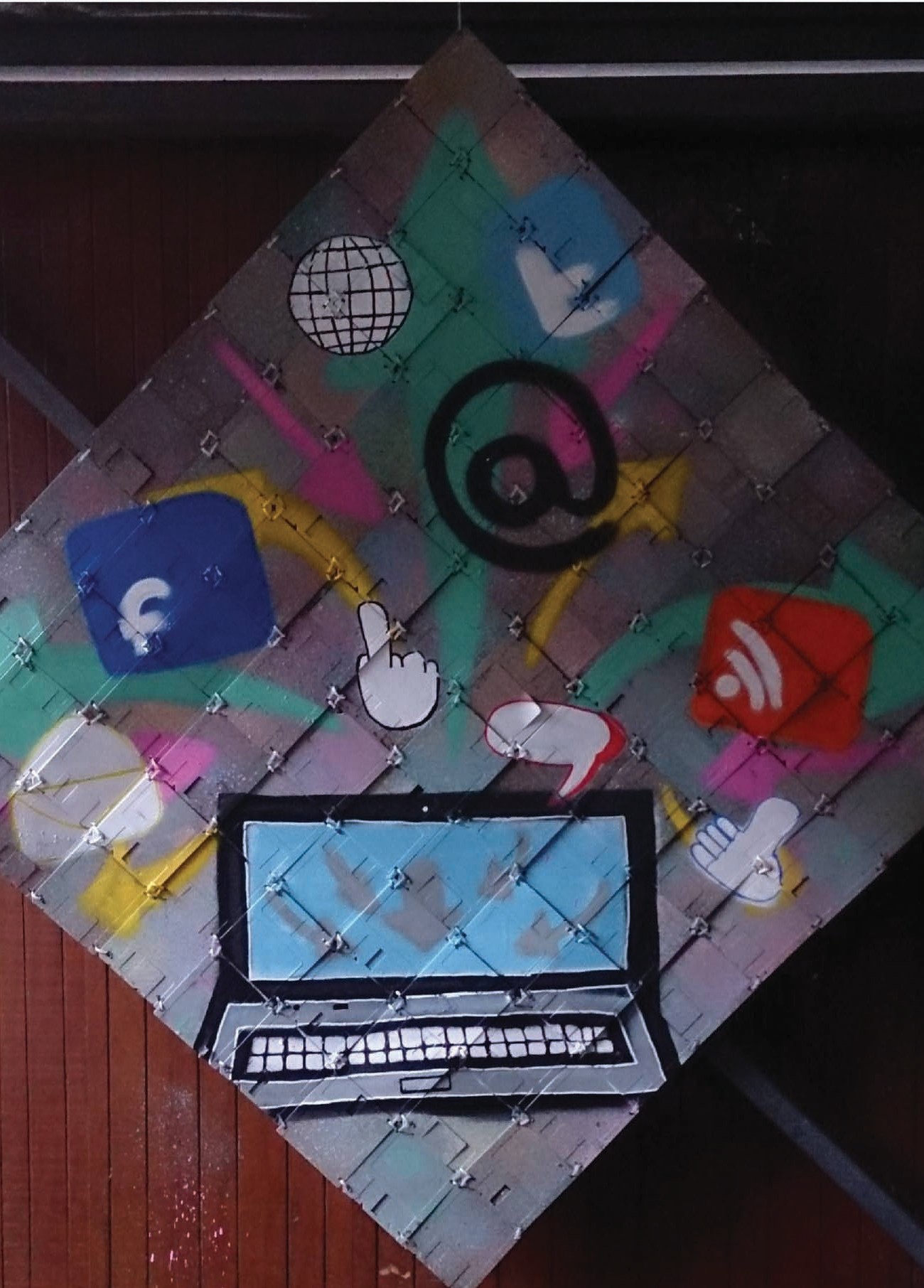 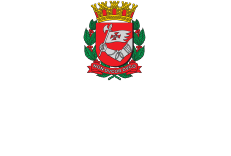 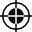 2015 - 2025ASSISTÊNCIA EDESENVOLVIMENTO SOCIAL 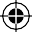 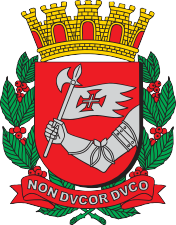 Plano Decenal Municipal de Atendimento Socioeducativo2015 - 2025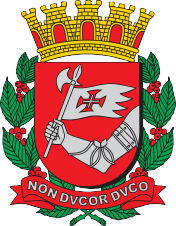 FERNANDO HADDADPrefeitoLUCIANA TEMERSecretária Municipal de Assistência e Desenvolvimento SocialCRISTINA CORDEIROSecretária Adjunta de Assistência e Desenvolvimento SocialISABEL CRISTINA BUENO DA SILVACoordenadora da Proteção Social Especial56MARIA DO ROSÁRIO RAMALHOSecretária Municipal de CulturaARTUR HENRIQUE DA SILVA SANTOSSecretário de Desenvolvimento, Trabalho e EmpreendedorismoFELIPE DE PAULASecretário Municipal de Direitos Humanos e CidadaniaNÁDIA CAMPEÃOSecretária Municipal de EducaçãoJOSÉ DE LORENZO MESSINASecretário Municipal de Esportes, Lazer e RecreaçãoMAURÍCIO FERNANDO PESTANASecretário Municipal de Promoção da Igualdade RacialALEXANDRE PADILHASecretário Municipal da Saúde78COMITÊ RESPONSÁVEL PELA ELABORAÇÃO DO PLANOSECRETARIA MUNICIPAL DE ASSISTÊNCIA E DESENVOLVIMENTO SOCIALTitular: Maximiliano Martins Dante Suplente: Patrícia Di Tullio Leão MirandaSECRETARIA MUNICIPAL DE CULTURATitular: Alexandre Araújo Bispo Suplente: Priscila Tamis de Andrade LimaSECRETARIA MUNICIPAL DO DESENVOLVIMENTO, TRABALHO E EM- PREENDEDORISMOTitular: Edilene Magalhães da Silva Suplente: Carlos Alberto SartoriSECRETARIA MUNICIPAL DE DIREITOS HUMANOS E CIDADANIATitular: Flariston Francisco da Silva Suplente: Kátia Cristina dos ReisSECRETARIA MUNICIPAL DE EDUCAÇÃOTitular: Thais Romoli Tavares Suplente: Sérgio Pinto CarneiroSECRETARIA MUNICIPAL DE ESPORTES, LAZER E RECREAÇÃOTitular: Leda Sueli de Arruda Martins Suplente: Minoru FuruyaSECRETARIA MUNICIPAL DE PROMOÇÃO DA IGUALDADE RACIALTitular: Naiza Bezerra dos Santos Suplente: Denise Aparecida BonifácioSECRETARIA MUNICIPAL DE SAÚDETitular: Jonas MelmanSuplente: Elaine Aparecida LorenzatoDEFENSORIA PÚBLICA DE SÃO PAULOTitular: Luiz Eduardo Kawano Dias Suplente: Fabiana Botelho Zapata910CONSELHO MUNICIPAL DOS DIREITOS DA CRIANÇA E DO ADOLESCENTETitular: Solange Agda da Cruz de Paula PintoSuplente: Gabriela Biazi Justino da SilvaCONSELHO MUNICIPAL DE ASSISTÊNCIA SOCIALTitular: Carlos NambuSuplente: Valéria da Silva Reis RibeiroARTICULAÇÃO DAS ENTIDADES QUE EXECUTAM MEDIDAS SOCIOE- DUCATIVASGislene Aparecida Moreira de AlcântaraSueli Aparecida Santiago dos Santos Vanessa do Nascimento LealConsultora para versão da minuta preliminarNeusa Francisca de JesusFacilitação das oftcinas de Out/14Karyna Sposato, Maria Adrião e Silvio Kaloustian – UNICEFAssessoria Técnica nas oftcinas de Out/14Claudio Hortêncio Costa, Fernando Afonso Salla, Flávio Américo Frasseto, Irandi Pe- reira, Isa Maria Ferreira da Rosa Guará, Lavínia Magiolino, Luciene Jimenez, Maria do Carmo Albuquerque, Maria do Rosário Corrêa de Salles Gomes, Neusa Francisca de Jesus, Paulo Artur Malvasi e Rosa Barone – Docentes UNIANRegistro dos resultados das oftcinas de Out/14Adriana Faccioni, Alexsandra N.I.S.A. Lopes, Ana Paula Barbosa Izidoro, Ana Paula Oliveira da Silva, André Verzbickas, Débora Joselino, Giovani Alfredo Felipe de Olivei- ra, Maria Lucia Araujo da Silva e Maria Penha da Silva – Alunos UNIAN“Arte da capa – Imagem produzida em oficina de grafite realizada com adoles- centes em cumprimento de medidas socioeducativas em meio aberto no serviço de atendimento da Vila Andrade/Zona Sul/São Paulo no ano de 2015”1112SIGLASCF	Constituição da República Federativa do Brasil de 1988 CMDCA	Conselho Municipal dos Direitos da Criança e do Adolescente CNAS	Conselho Nacional de Assistência SocialCOMAS	Conselho Municipal de Assistência SocialCONANDA	Conselho Nacional dos Direitos da Criança e do AdolescenteCOPS	Coordenadoria do Observatório de Políticas SociaisCRAS	Centro de Referência de Assistência SocialCREAS	Centro de Referência Especializado de Assistência SocialECA	Estatuto da Criança e do AdolescenteFEBEM	Fundação Estadual do Bem Estar do MenorIBGE	Instituto Brasileiro de Geografia e Estatística IPEA	Instituto de Pesquisa Econômica Aplicada LA	Liberdade AssistidaLOAS	Lei Orgânica da Assistência SocialMSE-MA	Medida Socioeducativa em Meio Aberto NOB/SUAS Norma Operacional Básica da Assistência Social ONG	Organização não GovernamentalPIA	Plano Individual de AtendimentoPPP	Projeto Político PedagógicoPSC	Prestação de Serviços à ComunidadeSDH	Secretaria Nacional de Direitos Humanos SEADE	Fundação Sistema Estadual de Análise de Dados SGD	Sistema de Garantia de DireitosSIMASE	Sistema Municipal de Atendimento SocioeducativoSINASE	Sistema Nacional de Atendimento SocioeducativoSMADS	Secretaria Municipal de Assistência e Desenvolvimento SocialSMC	Secretaria Municipal de CulturaSMDHC	Secretaria Municipal de Direitos Humanos e CidadaniaSMDTE	Secretaria Municipal do Desenvolvimento, Trabalho e EmpreendedorismoSME	Secretaria Municipal de EducaçãoSEME	Secretaria Municipal de Esportes, Lazer e Recreação SMPIR	Secretaria Municipal de Promoção da Igualdade Racial SMS	Secretaria Municipal da SaúdeSUAS	Sistema Único de Assistência SocialUNICEF	Fundo das Nações Unidas para a Infância1314SUMÁRIOAntecedentes- A gestão da política de medidas socioeducativas em meio aberto no Município de São Paulo- Diagnóstico e análise do atendimento socioeducativo de medidas em meio aberto (PSC/LA) 2012-2014- Principais características dos adolescentes em cumprimento de medidas socioeducativas- Distribuição geográfica da execução de medidas socioeducativase evolução do atendimento dos adolescentesMODELO DE GESTÃO DO SISTEMA MUNICIPAL DE	81ATENDIMENTO SOCIOEDUCATIVO – SIMASEMONITORAMENTO E AVALIAÇÃO DO PLANO DECENAL DE	84ATENDIMENTO SOCIOEDUCATIVO DO MUNICÍPIO DE SÃOPAULO 2015-2025EIXOS OPERATIVOS	85Eixo 1- Gestão do Sistema SocioeducativoEixo 2: Qualificação do Atendimento SocioeducativoEixo 3: Participação da sociedade civil e Protagonismo do AdolescenteEixo 4: Ações intersetoriais, intergovernamentais e interinstitucionais8.  PLANO DE AÇÃO 2015-2025	89Eixo 1- Gestão do Sistema Socioeducativo	89Eixo 2: Qualificação do Atendimento Socioeducativo	91Eixo 3: Participação da sociedade civil e Protagonismo do Adolescente	97Eixo 4: Ações intersetoriais, intergovernamentais e interinstitucionais	999.  REFERÊNCIAS BIBLIOGRÁFICAS	03	11516APRESENTAÇÃOAPRESENTAÇÃOO PLANO DECENAL MUNICIPAL DE ATENDIMENTO SOCIOEDUCATIVO temcomo objetivo direcionar a política do SIMASE – Sistema Municipal de Atendimento Socioeducativo, previsto na lei federal nº 12594/12, e que tem como foco os adolescentes cumprindo medidas socioeducativas em meio aberto, determinadas judicialmente.É filosofia e prática desta gestão que a construção das políticas públicas se dê de forma democrática, participativa e intersetorial, e o processo de elaboração deste Plano não fugiu a regra.Dele participaram ativamente as secretarias de Assistência e Desenvolvimento Social, Cultura, Desenvolvimento, Trabalho e Empreendedorismo, Direitos Humanos e Cidadania, Educação, Esportes e Lazer, Promoção da Igualdade Social e Saúde, a Defensoria Pública do Estado de São Paulo, o COMAS – Conselho Municipal de Assistência Social, o CMDCA – Conselho Municipal dos Direitos da Criança e do Adolescente, além de representantes da sociedade civil (Articulação das Entidades que Executam MSE).Além dos órgãos acima citados, é fundamental reconhecer a co-autoria de centenas de profissionais, militantes da causa e cidadãos paulistanos que contribuíram com suas relevantes críticas, comentários e proposições postadas em nosso site (mais de 400 sugestões nos 60 dias em que a minuta do Plano esteve exposta).Contamos ainda com a colaboração de mais de 300 pessoas que compareceram às cinco audiências públicas que realizamos, tendo participado, inclusive, os adolescentes atendidos e seus familiares.Um documento elaborado e aprovado por este amplo coletivo está seguramente revestido da necessária legitimidade para ser observado e atendido.Agora cabe aos diferentes atores, nos seus diferentes papéis, fazer com que este plano se efetive, para que os nossos jovens possam realmente fazer suas escolhas.Luciana Temer Secretária Municipal de Assistência e Desenvolvimento Social1718INTRODUÇÃO1 . INTRODUÇÃOEste Plano Decenal de Atendimento Socioeducativo do Município de São Paulo expressa o cumprimento às indicações do Sistema Nacional de Atendimento Socio- educativo – SINASE, preconizado pela Lei nº 12.594, de 18 de janeiro de 2012, que instituiu o Sistema Nacional de Atendimento Socioeducativo que, em sua forma e con- teúdo, apontou para a necessidade de organização da política de execução de medidas socioeducativas com o objetivo primordial de assegurar os direitos fundamentais dos adolescentes em cumprimento das referidas medidas em meio aberto.Neste sentido, o Conselho Nacional dos Direitos da Criança e do Adolescente– CONANDA em conjunto com a Secretaria Especial de Direitos Humanos da Presi- dência da República desencadeou um processo de debate e de mobilização visando à elaboração dos planos de atendimento socioeducativo nos níveis nacional, estadual e municipal articulados entre si.Uma das exigências básicas presente no Plano Nacional de Atendimento Socio- educativo - SINASE/2013 para a elaboração dos Planos é prever a responsabilidade para cada esfera de governo, bem como as competências das políticas setoriais, ins- tituições públicas e privadas, sistema de justiça e segurança no âmbito desta Política. Significa estabelecer um pacto intergovernamental, intersetorial e interinstitucional, definindo claramente, não só as responsabilidades de cada um, mas principalmente como elas devem se relacionar. Nisto se inclui a garantia de que os acordos e consensos intersetoriais e interinstitucionais resultem em políticas públicas que se consolidem em novos planos, programas, ações, capazes de assegurar a qualidade do atendimento. Além desses aspectos, outras prioridades foram acrescidas: estabelecimento de condições para que a política de execução de medidas socioeducativas seja concebida e implementada de forma articulada entre todos os órgãos e atores do Sistema de Ga- rantia de Direitos; financiamento adequado à realização das metas do Plano; gestão democrática, visando a assegurar a participação das pessoas e órgãos envolvidos; ins- titucionalização de processos de monitoramento e avaliação das ações, e formação dosprofissionais ancorada em referências e concepções dos direitos humanos.Desta forma, entendemos que instituir um sistema com a complexidade do so- cioeducativo acarreta ao exercício do poder público e das instituições responsabilida- des pela revisão dos parâmetros, referenciais e critérios teórico-metodológicos para esse novo exercício e, ao mesmo tempo, novas diretrizes na definição dos papéis a se- rem desempenhados. Isto exigiu situar o debate inicial sobre a questão nos seus aspec- tos mais estratégicos e conceituais.Em síntese, é preciso instituir um novo sentido ao que se tem denominado de socioeducativo, na linha de uma proposição que se apoia na educação. A inovação pres-19PLANO DECENAL MUNICIPAL DE ATENDIMENTO SOCIOEDUCATIVO 2015 - 2025supõe uma ruptura que, acima de tudo, predisponha os atores do Sistema de Garantia de Direitos para a emancipação. A inovação que promove a emancipação das pessoas é a de natureza ético-política.Esta é a perspectiva assumida por este Plano, tendo em vista a necessidade de implementar novas mudanças na estrutura e forma de funcionamento dos programas e serviços de medidas socioeducativas em meio aberto na Cidade de São Paulo. Assim, continuamos o processo de organização do sistema socioeducativo iniciado em 2006, a partir da aprovação da Resolução nº 119, do Conselho Nacional dos Direitos da Criança e do Adolescente – CONANDA, que dispõe sobre o Sistema Nacional de Atendimento Socioeducativo – SINASE.O objetivo primordial do Plano é atender às exigências legais relativas ao atendi- mento dos adolescentes cumprindo medidas socioeducativas em meio aberto, levando em consideração a condição de sujeitos de direitos e da sua situação peculiar de desen- volvimento e os princípios da prioridade absoluta, da participação, da gestão participa- tiva, da descentralização, da regionalização e da responsabilização.Para sua execução no período de dez anos, o Plano se estruturará em uma pla- taforma de ações intersetoriais (educação, saúde, assistência social, trabalho, cultura esporte e lazer) integradas e articuladas com a atuação das instituições não governa- mentais, da segurança pública, do sistema de justiça, do governo municipal e demais setores da sociedade, incluindo o setor produtivo e a mídia.O fio condutor de suas metas é a filosofia da Doutrina da Proteção Integral e se ancora na Constituição Federal de 1988 e no Estatuto da Criança e do Adolescente, nas diretrizes e princípios estabelecidos pelo Plano Nacional de Atendimento Socioe- ducativo – SINASE/2013, tendo como especial referência a Declaração Universal dos Direitos do Homem (1948), a Declaração Universal dos Direitos da Criança (1959) e a Convenção das Nações Unidas sobre os Direitos da Criança (1989).O processo de elaboração da versão preliminar do Plano se deu a partir de espa- ços de debate e discussão entre os atores do Sistema de Garantia de Direitos e setores da sociedade civil. Desse modo, foram realizados diversos encontros e comunicações nas diferentes instâncias organizativas, em diversos eventos programados para tal fi- nalidade, dentre eles destacamos as Oficinas Temáticas e a Plenária Final, realizadas nos dias 07 e 08 de outubro de 2014, que se constituíram a partir de um esforço orga- nizado de construção coletiva.Nesse evento, foram identificadas ações estratégicas a serem priorizadas comvistas à organização do Sistema Socioeducativo no município. Dentre elas se destacam:	Instituição e manutenção de uma Comissão Interinstitucional;	Instituição da Política de Gestão do trabalho socioeducativo (art. 12) à luz do ECA, NOB, SUAS e SINASE;20INTRODUÇÃO	Estabelecimento de um programa municipal de formação continuada; Garantia do financiamento anual da política socioeducativa pelos Fundos Na- cional, Estadual e Municipal dos direitos da criança e do adolescente (Artigo 31 da Lei do SINASE); Realização de encontros regionais de adolescentes com o objetivo de acompa- nhar e monitorar a política socioeducativa; Apoio à participação social, fortalecendo o CMDCA, COMAS, Conferências e Conselhos Gestores e outros fóruns participativos que fortaleçam o Sistema So- cioeducativo; Melhoria nas ações de articulação entre os atores do Sistema de Garantia de Direitos na execução das medidas socioeducativas em meio aberto; Revisão dos valores repassados para a rede conveniada executora das medidas PSC e LA; Realização de encontros periódicos com o Departamento de Execução da Infân- cia e Juventude, Defensoria Pública, Ministério Público, para debater e repac- tuar papéis e competências dos diversos atores do SGD, incluindo o Judiciário e os órgãos do poder executivo municipal; Aprimoramento dos mecanismos de recebimento e encaminhamento de denún- cias aos programas de proteção e sistematização dos dados sobre violência po- licial; Criação de comissões gestoras regionais com a presença dos setores da Assis- tência Social, Educação, Saúde, Trabalho, Cultura, Esporte e Lazer, Guarda Mu- nicipal e Conselhos Tutelares;	Estabelecimento de fluxos de atendimento intersetorial envolvendo as políticassetoriais.Para o encaminhamento das decisões deliberadas nas Oficinas, constituiu-se o Comitê para a elaboração deste Plano, composto por representantes de instituições governamentais e não governamentais, dos setores da sociedade civil e das políticas setoriais. A composição desse Comitê consta na parte inicial deste documento.Nesse processo, buscou-se recuperar a historicidade da temática, enfatizando alguns avanços conceituais e estratégicos alcançados no ano de 2006, com o Projeto de Lei 1.627/2006 e a Lei 12.594/2012.Este Plano Decenal de Atendimento Socioeducativo do Município de São Paulo é um documento-referência que contempla dimensões e problemas sociais, culturais, políticos e educacionais que envolvem os adolescentes em cumprimento de medidas em meio aberto, embasado na luta e proposições daqueles que defendem o seu acesso21PLANO DECENAL MUNICIPAL DE ATENDIMENTO SOCIOEDUCATIVO 2015 - 2025e permanência nos espaços públicos por meio de políticas de cidadania.Assim, o Plano assume os Princípios e Diretrizes do ECA e do Plano Nacional e Estadual de Atendimento Socioeducativo e as propostas operacionais que se estruturam em quatro EIXOS articulados entre si: Eixo 1- Gestão do Sistema Socioeducativo; Eixo 2: Qualificação do Atendimento Socioeducativo; Eixo 3: Participação da sociedade civil e Protagonismo do Adolescente; Eixo 4: Ações intersetoriais, intergovernamentais e interinstitucionais. Cada um desses Eixos explicita seus objetivos, metas e responsáveis. No intuito de concretizar todo esse processo, alguns desafios precisam ser su- perados para a organização do Sistema Socioeducativo Municipal. Neste sentido, estePlano prevê, a curto e médio prazo, a necessidade de enfrentar os seguintes desafios:Promover a institucionalização de princípios e orientação político-pedagó- gica comum no âmbito dos programas e serviços da política de medidas so- cioeducativas;Manter contínuo debate sobre as medidas socioeducativas PSC e LA referen- ciadas em concepções de direitos, promovendo a sensibilização e mobiliza- ção dos atores visando à consolidação de uma socioeducação alicerçada nos direitos;Propiciar condições para que os programas socioeducativos desenvolvam ações de qualidade, de reconhecimento e valorização da diversidade, pro- movendo qualificação contínua dos profissionais na perspectiva dos direitos humanos;Indicar para o conjunto das políticas setoriais que seus fundamentos es- tejam alicerçados na melhoria do acesso e da permanência dos indivíduos, com qualidade social;Fortalecer o caráter público do SIMASE, articulando os níveis regional e mu- nicipal;Aprimorar as condições para que os programas possam assumir suas res- ponsabilidades correspondentes às expectativas e às demandas dos adoles- centes.O conjunto das ações aqui proposto deve ser implementado no horizonte de dez anos (2015-2025), seguindo as orientações do Plano Nacional. Entretanto, o Plano considera as ações que já estão sendo implementadas no município à luz das presentes orientações nacionais.A  estratégia  de   implantação   do   Plano   de   Ação   basesia-se   em   me-   tas,    prioridades    e     objetivos     definidos,     descritos     no     capítulo     8     des- te Documento a serem alcançados ao longo de três ciclos, assim definidos:	Período 1: 2015-2016	Período 2: 2017-2020	Período 3: 2021-202522INTRODUÇÃOEste documento está estruturado em oito capítulos.O Capítulo 1 refere-se a esta Introdução que contextualiza o processo de ela-boração e implementação do Plano, seus desafios e prioridades.O Capítulo 2 apresenta os Princípios e as Diretrizes que orientarão a imple- mentação e o desenvolvimento do Sistema Municipal de Atendimento Socioeducativo– SIMASE.No Capítulo 3, são lançadas as bases conceituais e normativas, enfatizando os marcos históricos e normativos internacionais e nacionais que constituem a Doutrina da Proteção Integral e apontadas as mudanças que deles decorrem para a implementa- ção do Sistema Socioeducativo.O Capítulo 4 apresenta o Marco Situacional composto pelos seguintes itens: gestão da política de medidas socioeducativas em meio aberto e seu funcionamento; espacialização geográfica dos CREAS, suas capacidades e demandas; o diagnóstico do cumprimento de medidas de atendimento em 2014 e uma síntese analítica comparati- va dos adolescentes em cumprimento de medidas socioeducativas entre 2012 e 2014.O Capítulo 5 apresenta a concepção e o modelo de gestão para o SIMASE.O Capítulo 6 foca a Avaliação e Monitoramento, indica concepção, propostas de monitoramento, avaliação e possíveis estratégias para implementação e desenvol- vimento do Plano.O Capítulo 7 aborda os Eixos Operativos de sustentação do Plano.O Capítulo 8 apresenta o Plano de Ação: objetivos, metas, responsáveis e pra- zos. Aponta a interface desejada e necessária com os órgãos da administração pública nas três esferas de governo e com a sociedade civil. Consolida as metas para o SIMASE no horizonte temporal de 2015-2025.2324PRINCÍPIOS E DIRETRIZES DO PLANO MUNICIPAL DE ATENDIMENTO SOCIOEDUCATIVO2 . PRINCÍPIOS E DIRETRIZES DO PLANO MUNICIPAL DE ATENDIMENTO SOCIOEDUCATIVOO Plano constitui-se como resposta institucional ancorada num conjunto de princípios que reconhecem os direitos e estão fundados na Doutrina da Proteção Integral.Princípios Reconhecimento dos direitos inalienáveis do adolescente, especialmente do di- reito à vida, à dignidade e da isonomia.	Direito à presunção da inocência, à defesa técnica e ao devido processo legal. Promoção da proteção integral ao adolescente, como pessoa em situação pecu- liar de desenvolvimento. Respeito aos princípios fundamentais dos direitos humanos, desde o momento de sua apreensão pela polícia, até o efetivo cumprimento das medidas socioe- ducativas. Promoção da responsabilização do adolescente pela prática do ato infracional, priorizando a natureza educativa das medidas de PSC e LA.DiretrizesAs Diretrizes aqui apresentadas constituem-se num conjunto de recomendações que nortearão as ações do Plano com a finalidade de estabelecer bases comuns para os programas e serviços, no âmbito do Sistema Socioeducativo. Territorialização - conceber ação e território como indissociáveis, considerando as formas organizativas da comunidade; Regionalização - entendida como processo de organização de rede de ações, programas e serviços; Garantia da qualidade do atendimento socioeducativo de acordo com os parâ- metros do SINASE; Organização dos serviços e programas existentes para possibilitar a capacidade de respostas às exigências explicitadas pelo SINASE; Instauração de espaços de formação profissional para uma cultura em direitos humanos que contemplem a dimensão ético-política da prática profissional;25PLANO DECENAL MUNICIPAL DE ATENDIMENTO SOCIOEDUCATIVO 2015 - 2025 Institucionalização e integração das ações intersetoriais para a garantia do aces- so e permanência no atendimento de saúde, educação, profissionalização, ativi- dades esportivas, assistência social, de lazer e cultura; Implementação da socioeducação por meio da construção de novos projetos pactuados com os adolescentes e famílias, consubstanciados em Planos Indivi- duais de Atendimento;	Garantia da unidade na gestão do SIMASE por meio da gestão compartilhadaentre as três esferas de governo, pelo mecanismo de cofinanciamento;	Estabelecimento de práticas restaurativas e de mediação de conflitos; Centralidade do trabalho pedagógico com os adolescentes, incentivando meto- dologias grupais e coletivas; Interdisciplinaridade - buscar uma compreensão integrada do adolescente e de sua realidade, em seus diversos aspectos sociais, econômicos, culturais; Articulação e integração das ações das políticas setoriais para ampliar a efetivi- dade dos programas e serviços; Promover a proteção e o desenvolvimento integral dos adolescentes por meio da intersetorialidade, como nova forma de intervenção e gestão pública no Sistema Socioeducativo. Fortalecer a função protetiva da família bem como os vínculos familiares e co- munitários por meio do trabalho social e contínuo com as mesmas, abordando as vulnerabilidades sociais e relacionais, promovendo o seu acesso e usufruto de direitos. Fortalecimento do sentido da socioeducação como uma política pública que tem por objetivo construir, junto dos adolescentes e jovens, novos conceitos de vida, buscando fortalecer os princípios éticos e de cidadania como condição para seu desenvolvimento pessoal e social enquanto sujeito de direito. Gestão democrática e participação social - comprometimento com a participa- ção ativa dos adolescentes, famílias, movimentos sociais e comunidade, no pla- nejamento, implementação e controle das políticas de medidas socioeducativas; Responsabilização – comitê gestor, órgãos setoriais e instituições ligadas dire- tamente à execução de medidas são responsáveis pelo planejamento, operacio- nalização e avaliação dos serviços, com atuação comprometida e proativa.26REFERÊNCIAS NORMATIVAS E CONCEITUAIS. REFERÊNCIAS NORMATIVAS E CONCEITUAISA proposta deste texto é abordar as legislações internacionais e nacionais que ancoram o atendimento socioeducativo no Brasil. Neste sentido, primeiramente serão apresentadas as normativas internacionais e, num segundo momento, o destaque será dado à posição do Brasil em relação a estes dispositivos internacionais de proteção dos direitos humanos. Na sequência, será desenvolvida uma síntese apontando como a Constituição Brasileira de 1988 tece a incorporação dessas legislações sobre os direitos da infância e adolescência.O destaque que será dado à legislação brasileira, com ênfase na Constituição da República Federativa do Brasil (CF) de 1988 e no Estatuto da Criança e do Adolescen- te, em cujo âmbito se introduziu a Doutrina da Proteção Integral no Brasil, resgata o processo de construção destes marcos, o surgimento da política de atendimento socio- educativo, as informações sobre a natureza e o significado das medidas socioeducativas e sua gestão no contexto do SINASE.Finalmente, serão focalizados aspectos conceituais e operacionais relativos ao Sistema de Garantia de Direitos, ao Sistema Socioeducativo, às medidas em meio aber- to, que explicitam mais uma vez as tensões históricas e os desafios postos para a sua efetivação.A expectativa é que este documento possa ser debatido, com a significativa par- ticipação dos diferentes atores sociais e, desse modo, sirva de referencial para se esta- belecer e consolidar o SIMASE.A Declaração Universal dos Direitos do Homem, datada de 1948 e adotada pela Assembleia Geral das Nações, é reconhecida como o primeiro instrumento internacio- nal que contempla um conjunto de regras que visam os direitos e liberdades que todas as pessoas poderão invocar sem qualquer distinção ou exceção (CURY, 2002). Incluiu os chamados direitos de caráter civil e político e também os de natureza econômica, social e cultural de qualquer ser humano. Portanto, todas as crianças e adolescentes são beneficiárias deste dispositivo. O artigo 25, item 2 enuncia: “A maternidade e a in- fância têm direito a cuidados e assistência especiais. Todas as crianças, nascidas dentro ou fora do matrimônio, gozam da mesma proteção social”.Passados onze anos, o grande impulso à proteção dos direitos das crianças deu--se com a Declaração dos Direitos da Criança pela Assembleia Geral das Nações Uni- das, no dia 20 de novembro de 1959, ao anunciar que a “humanidade deve dar o melhor de si mesma à criança”. A proteção evocada à criança em toda e qualquer circunstância assume papel relevante no seu Princípio 2º, assim estipulado:27PLANO DECENAL MUNICIPAL DE ATENDIMENTO SOCIOEDUCATIVO 2015 - 2025A criança gozará de uma proteção especial e beneficiará de oportunidades e serviços dispensados pela lei e outros meios, para que possa desenvolver-se física, intelectual, moral, espiritual e socialmente de forma saudável e normal, assim como em condições de liberdade e dignidade. Ao promulgar leis com este fim, a consideração fundamental a que se atenderá será o interesse supe- rior da criança.Esta Declaração, apesar de não comportar quaisquer obrigações jurídicas, se constituiu durante muito tempo como um enquadramento moral para os direitos da criança. Freitas (2008) reforça esta ideia ao chamar a atenção para o fato de esta De- claração dos Direitos da Criança não ser vinculativa e ter apenas um caráter simbólico. De acordo com esta Declaração, a criança deve gozar de proteção especial e beneficiar-se de todas as condições, oportunidades e facilidades como: alimentação adequada, alojamento, lazer, cuidados médicos e outros, para se desenvolver de ma- neira saudável. Deve-se observar, com relação a este desenvolvimento, a necessidade de sociabilidade, sensibilidade e compreensão para o harmonioso desenvolvimento da sua personalidade, em condições de liberdade e dignidade, além do direito a um nome,a uma nacionalidade e à segurança social.Dentre outros aspectos importantes, a Declaração ainda destaca que a criança em situação de perigo deve estar entre os primeiros a receber proteção e socorros e deve ser protegida de todas as formas de negligência, crueldade ou exploração e não deve trabalhar antes de ter atingido a idade mínima apropriada.O resultado produtivo dessas proposições é que, a partir de 1959, diversos pac- tos de vários países passaram a incluir em seus textos elementos ou artigos que faziam referência e ressaltavam os direitos das crianças. A Declaração passou então a ser um documento-guia para instituições privadas e públicas, no trato com os direitos dessa população. Os princípios que asseguram direitos e garantias individuais inalienáveis tornaram-se um marco mundial.Fruto deste processo de sensibilização e mobilização, o ano de 1979 foi procla- mado pela Assembleia Geral das Nações Unidas, o Ano Internacional da Criança. No- ta-se, no seu conteúdo, o objetivo primordial: sensibilizar o poder político e o público em geral para a promoção dos interesses e conscientização das necessidades especiais da criança. O Ano Internacional da Criança constituiu-se num ano de ação destinado a melhorar as condições de vida das crianças. Foi a propósito deste Ano Internacional que foi apresentado à Assembléia Geral das Nações Unidas o projeto inicial da Conven- ção das Nações Unidas sobre os Direitos da Criança.Vive-se, assim, na visão de Cury (2002) um dos períodos mais fecundos da luta pelos direitos da criança. A Comissão dos Direitos Humanos das Nações Unidas elabo- ra, entre os anos de 1980 e 1987, o texto para a convenção que, no dia 20 de novembro de 1989, foi adotado por unanimidade pela Assembleia Geral das Nações Unidas - a Convenção sobre os Direitos da Criança que entrou em vigor no dia 2 de setembro de 1990 (UNICEF, 2004).28REFERÊNCIAS NORMATIVAS E CONCEITUAISDentre as inovações descritas na Convenção, é possível caracterizar, sobretudo, uma nova visão e uma nova concepção de criança, no seu Art. 1º “todo o ser humano menor de 18 anos, salvo se, nos termos da lei que lhe for aplicável, atingir a maioridade mais cedo” (UNICEF, 2004). Passa deste modo a se constituir o mais importante marco na garan- tia dos direitos daqueles que ainda não atingiram os dezoito anos.A Convenção sobre os Direitos da Criança torna-se o fundamento maior da pro- teção à infância e à adolescência que passam a ser reconhecidas como sujeitos de direi- tos. Trata-se do “primeiro instrumento de direito internacional a conceder força jurídi- ca internacional aos direitos da criança” (COSTA, 2004), ou seja, a Convenção torna os países signatários juridicamente responsáveis pela garantia dos direitos das crianças e por todas as ações e decisões que tomem em relação a elas.A efetivação dessa garantia concedida às crianças e aos adolescentes ancora-se em quatro grandes princípios explicitados, especialmente nos artigos 2º, 3º, 6º e 12º da Convenção. Vejamos:Artigo 2º: incumbe aos estados o dever de assegurar que as crianças sob a sua jurisdição gozem todos os seus direitos independentemente de qualquer consideração de raça, cor, sexo, língua, religião, opinião política (...) de seus pais ou representantes legais, ou da sua origem nacional, étnica ou social, for- tuna, incapacidade, nascimento ou de qualquer outra situação;Artigo 3º: postula o “interesse superior da criança”. Consiste numa consi- deração primordial sempre que as autoridades tomem decisões que afetem a vida delas. Aplica-se às decisões dos tribunais, das autoridades administrati- vas, dos órgãos legislativos e das instituições públicas ou privadas de solida- riedade social.Artigo 6º: centra seu conteúdo sobre o direito à vida, à sobrevivência e ao desenvolvimento da criança e que devem ser assegurados “na máxima medida possível”. Entendendo o desenvolvimento do ser humano fundado na integra- lidade: saúde física, desenvolvimento mental, emocional, cognitivo, social e cultural da criança.Art. 12º: postula a liberdade de expressão: a criança deve ser livre de ter opi- niões sobre todas as questões que lhe digam respeito, opinião essa que deve ser devidamente tomada em consideração “de acordo com a sua idade e ma- turidade”.Se fixarmos a atenção nos traços fundamentais desta Convenção, acima já assi- nalados, identificamos claramente, entre outras inovações, que a concepção da Doutri- na de Proteção Integral passa a ser evidenciada. Ao mesmo tempo, podemos observar a introdução da noção de participação social (FREITAS, 2008).Mesmo aos adolescentes em conflito com a lei devem ser garantidos seus di- reitos constitucionais, garantindo que tenham acesso aos direitos previstos, mesmo quando privados de liberdade. Assim, o art. 40, parágrafo 1 da Convenção das Nações Unidas sobre os Direitos da Criança, estabelece:29PLANO DECENAL MUNICIPAL DE ATENDIMENTO SOCIOEDUCATIVO 2015 - 2025Os Estados Partes reconhecem o direito de toda criança, a quem se alegue ter infringido as leis penais ou a quem se acuse ou declare culpada de ter infringi- do as leis penais, de ser tratada de modo a promover e a estimular seu sentido de dignidade e de valor, e fortalecerão o respeito da criança pelos direitos hu- manos e pelas liberdades fundamentais de terceiros, levando em consideração a idade da criança e a importância de se estimular sua reintegração e seu de- sempenho construtivo na sociedade.A Convenção Internacional dos Direitos da Criança e do Adolescente é o tratado sobre direitos humanos mais ratificado, por ter abandonado o caráter não vinculativo passa a ser um documento em que todos os Estados Partes têm uma posição ativa, adaptando para isso as suas legislações em conformidade com a Convenção (BRUÑOL, 2001). A Convenção se torna o primeiro instrumento internacional que leva em consideração os direitos infantojuvenis em uma normativa jurídica sobre a administração da justiça para adolescentes que infringem alguma lei e a privação da liberdade destes como me- dida de último recurso.As consequências de tal construção jurídica são profundas nos fundamentos dos direitos. A Doutrina da Proteção Integral à Criança, com força coercitiva para os Es- tados signatários, no seu art. 3, parágrafo 1 determina que todas as ações relativas às crianças, levadas a efeito por instituições públicas ou privadas, tribunais, autoridades administrativas ou órgãos legislativos, devem considerar, primordialmente, o melhor interesse da criança. Para Bruñol (2001, p. 92), a Convenção representa uma oportu- nidade, certamente privilegiada, para desenvolver um novo esquema de compreensão da relação da criança com o Estado e com as políticas sociais, e um desafio permanente para se conseguir uma verdadeira inserção das crianças e seus interesses nas estrutu- ras e procedimentos dos assuntos públicos.A sua aplicação é complementada por um conjunto normativo que se encarrega de regulamentar a situação penal dos adolescentes/jovens em conflito com a lei. Neste passo, destacam-se os seguintes instrumentos internacionais:Convenção Interamericana de Direitos Humanos ou Pacto São José da Cos- ta Rica. (OEA 1969). Entrou em vigor em 1978. Ratificado pelo Brasil em 06/11/1992, Decreto nº 678.As Regras Mínimas das Nações Unidas para a Administração da Justiça da In-fância e da Juventude, conhecidas como Regras de Beijing (Resolução 40/33 da Assembleia Geral, de 29 de novembro de 1985);As Regras das Nações Unidas para a Proteção dos Menores Privados de Liber-dade. ONU (1990). Resolução nº 45/113, de 14/12/1990;Diretrizes das Nações Unidas para a Prevenção da Delinquência Juvenil, conhecidas como Diretrizes de Riad, adotados pela Assembleia Geral das Na- ções Unidas por meio de sua Resolução 45/112, de 14 de Dezembro de 1990;As Regras Mínimas das Nações Unidas para a elaboração de Medidas NãoPrivativas de Liberdade, Regras de Tóquio aprovadas em 14 de dezembro de 1990, pela Assembleia Geral das Nações Unidas, integrando a Resolução nº45/110.30REFERÊNCIAS NORMATIVAS E CONCEITUAISO que impulsiona a criação da Convenção Americana sobre Direitos Humanos, também conhecida como Pacto de São José da Costa Rica (1969)1 é a necessidade po- lítica de ter um arcabouço institucional destinado a supervisão dos direitos humanos naquele Continente. Este instrumento disciplina em detalhes os deveres dos Estados membros da organização, possui normas específicas de proteção à família e à infância (art. 19). Há que se ressaltar o art. 8, itens 1 e 2, das garantias judiciais.A reflexão sobre o conteúdo das Regras Mínimas das Nações Unidas para a Ad- ministração da Justiça da Infância e da Juventude (1985) ganha relevância ao expli- citar, entre outros aspectos, a imperiosa necessidade de adoção de medidas concretas para a mobilização de todos os recursos disponíveis, incluindo a família, a comunidade, a escola e demais instituições, para promover o bem-estar da criança e do adolescente, reduzir a necessidade da intervenção legal e tratar de modo efetivo, equitativo e huma- no a situação de conflito com a lei, a fim de que se evitem criminalização e penalização dos adolescentes/jovens.Nessa linha de concepção, os Princípios Orientadores de Riad para a Prevenção da Delinquência Juvenil (1990) se direcionam para a prevenção da “delinquência” ju- venil, prevenção esta entendida como toda ação realizada para assegurar o desenvolvi- mento harmonioso dos adolescentes, com respeito e promoção da sua personalidade.As Regras para a Proteção de Menores Privados de Liberdade (1990) também conceituaram a matéria no campo dos direitos humanos e lançaram elementos capazes de reconhecer que a prisão de jovens deve constituir uma medida de último recurso decretada pelo período mínimo necessário e deve ser limitada a casos excepcionais. Estas regras têm nomeadamente por objetivo combater os efeitos nocivos da privação de liberdade.A preocupação da Organização das Nações Unidas com a modernização e hu- manização do Direito Penal e da execução da pena é explicitada nas Regras Mínimas das Nações Unidas para a elaboração de Medidas Não Privativas de Liberdade, Regras de Tóquio (1990), que embora não tenham força de lei, versam sobre recomendações importantes acerca da aplicação de sentenças e penas, focalizando especialmente as medidas alternativas à prisão, visando à construção de uma política criminal mais mo- derna e humanitária.Tais documentos formam a estrutura de sustentação do novo arcabouço jurí- dico, que além de se constituírem em importantes peças do marco jurídico, servem também de guia aos programas de justiça juvenil. Esta direção visa assegurar o direito ao respeito e à dignidade da criança e do adolescente, sua idade e, por consequência, a proteção específica de que devem ser demandatários quando envolvidos com o sistema de administração da justiça.Essa Convenção entrou em vigor em 1978, após alcançar o mínimo de onze ratificações e, no ano seguinte, namesma cidade de São José da Costa Rica, foi fundada a Corte Interamericana de Direitos Humanos. Ratificado pelo Brasil em06/11/1992, Decreto nº 678.31PLANO DECENAL MUNICIPAL DE ATENDIMENTO SOCIOEDUCATIVO 2015 - 2025No Brasil, em realidade, as normativas internacionais vêm sendo incorporadas no seu reordenamento jurídico e social desde a Promulgação da Constituição Federal de 1988. Esta disposição do Estado brasileiro para com a questão dos direitos e com  a institucionalização dos princípios internacionais de proteção à criança e ao adoles- cente tem seu ponto de ancoragem nas lutas pela democratização do país iniciadas na década de 1980 (RIZZINI, 2001) e no esforço que vêm fazendo desde a década de 1990 para ratificar a maioria dos tratados internacionais de direitos humanos (RAMOS et al., 2011).Nos marcos desta confluência de movimentos, num gesto singular, o Brasil aprovou a proteção às crianças e jovens por meio de mecanismos reguladores para assegurar uma intervenção adequada por parte do Poder Público nas ações dirigidas a esta população. Neste sentido, a Constituição Federal de 1988, art. 227,2 passa a garan- tir a proteção integral a todas as crianças e a todos os adolescentes do país, tornando--os sujeitos de direitos, passando a tratá-los como pessoas merecedoras da proteção integral do Estado, da família e da sociedade.Deu finalmente envergadura a um novo sistema de direito e de justiça no Brasil, que tinha sido regulamentado até o final da decada de 1980 pela Doutrina da Situação Irregular, representada juridicamente pelo Código de Menores desde 1927, caracteri- zando-se como uma ruptura também conceitual. Os conceitos desse Código cederam espaço ao conceito da garantia de direitos.Num plano histórico, a adoção definitiva da Doutrina Jurídica da Proteção In- tegral a partir da Constituição Federal de 1988 passou a representar um novo marco na proteção infantojuvenil. Para tornar mais claros e palpáveis os ditames da Doutrina da Proteção Integral à Criança e ao Adolescente, a Lei nº 8.069/90 - ECA estabeleceu diversos mecanismos para garantir a cidadania de todas as crianças e adolescentes. Desta forma, o ECA, na esteira do art. 227 da Constituição Federal, explicita em seu art. 4º, que:É dever da família, da comunidade, da sociedade em geral e do poder público assegurar, com absoluta prioridade, a efetivação dos direitos referentes à vida, à saúde, à alimentação, à educação, ao esporte, ao lazer, à profissionalização, à cultura, à dignidade, ao respeito, à liberdade e à convivência familiar e comunitária.Parágrafo único. A garantia de prioridade compreende:primazia de receber proteção e socorro em quaisquer circunstâncias;precedência de atendimento nos serviços públicos ou de relevância pública;preferência na formulação e na execução das políticas sociais públicas;destinação privilegiada de recursos públicos nas áreas relacionadas com a proteção à infância e à juventude.É dever da família, da sociedade e do Estado assegurarem à criança e ao adolescente, com absoluta prioridade,o direito à vida, à saúde, à alimentação, à educação, ao lazer, à profissionalização, à cultura, à dignidade, ao respeito, à liberdade e à convivência familiar e comunitária, além de colocá-los a salvo de toda forma de negligência, discriminação, exploração, violência, crueldade e opressão.32REFERÊNCIAS NORMATIVAS E CONCEITUAISDeste modo, a Doutrina da Proteção Integral, preconizada pela ONU na Con- venção Internacional sobre os Direitos da Criança, que representa um consenso de universalidade inédita na história das Nações Unidas, foi amplamente adotada pelo Brasil com a instituição do Sistema de Garantia de Direitos no Brasil.Os elementos essenciais da Doutrina da Proteção Integral são os direitos civis, tais como a vida e a liberdade, os direitos sociais, econômicos e culturais, dentre outros.O Sistema de Garantia de Direitos constitui-se na articulação e integração das instâncias públicas governamentais e da sociedade civil, na aplicação de instrumentos normativos e no funcionamento dos mecanismos de promoção, defesa e controle para a efetivação dos direitos humanos da criança e do ado- lescente, nos níveis Federal, Estadual, Distrital e Municipal (SEDH, 2006).Na esfera política, destaca-se a descentralização das políticas públicas na área da infância e da juventude, que foram municipalizadas; a criação de Conselhos de Di- reitos e Conselhos Tutelares para formulação de políticas e atendimento às crianças   e adolescentes, respectivamente, e o surgimento da ideia de cogestão entre governo e sociedade civil.Entre os órgãos que compõem o Sistema de Garantia de Direitos estão o Conse- lho Tutelar e o Conselho dos Direitos, o Juizado da Infância e da Juventude, o Ministé- rio Público, a Defensoria Pública, as Delegacias de Proteção às Crianças e aos Adoles- centes, as organizações não governamentais de atendimento e defesa dos direitos da infância e os serviços públicos básicos.Os elementos básicos que conformam o conteúdo do Sistema de Garantia de Di- reitos estão refletidos nos seus três eixos: Promoção dos Direitos, Defesa dos Direitos e Controle e Efetivação dos Direitos. Cada um desses eixos comporta especificidades, estratégias e programas especiais. O primeiro Eixo se organiza em função da política de atendimento direto das crianças e adolescentes e se efetiva por meio de diversas ações, programas e serviços estatais ou não governamentais.O segundo Eixo se caracteriza por ser a porta de entrada na justiça, nas ins- tâncias públicas e nos mecanismos jurídicos de proteção legal dos direitos. Atua na responsabilização pelo não cumprimento ou violação dos direitos previstos no ECA. São passíveis de responsabilização tanto atos praticados por um adulto, por um órgão público ou por qualquer instituição. Assim visa assegurar sua exigibilidade.O terceiro, Eixo do Controle e Efetivação dos Direitos, se realiza pelas instâncias públicas colegiadas e reúne os órgãos e as instituições responsáveis pela vigilância, pelo acompanhamento e pela avaliação do funcionamento geral do sistema. As ações de monitoramento e controle abrangem tanto as políticas governamentais quanto a atuação de entidades da sociedade civil. São atores importantes desse eixo os fóruns  e as frentes que congregam organizações não governamentais da área, o Ministério Público, os Conselhos dos Direitos, os Conselhos Tutelares, o Tribunal de Contas e as ouvidorias, que exercem o controle institucional das políticas.33PLANO DECENAL MUNICIPAL DE ATENDIMENTO SOCIOEDUCATIVO 2015 - 2025A partir dessas combinações, decorre naturalmente uma conclusão: o Sistema de Garantia de Direitos tem como finalidade precípua promover, defender e controlar a efetivação dos direitos civis, políticos, econômicos, sociais, culturais, coletivos e difu- sos das crianças e adolescentes, em sua completude.Nesta direção, a integralidade, como princípio doutrinário do Sistema de Ga- rantia dos Direitos da Criança e do Adolescente, encerra uma gama de significados sobre as várias dimensões da vida dos sujeitos. O campo inovador da atenção ao ado- lescente em conflito com a lei no SGD tem na integralidade uma base coerente, uma vez que existe conexão em suas diferentes dimensões e seus diferentes aspectos estão mutuamente relacionados.A Constituição Federal, assim como determina que crianças e adolescentes são sujeitos de direitos fundamentais, também estabelece, no artigo 228, que “são penal- mente inimputáveis os menores de dezoito anos, sujeitos às normas da legislação espe- cial”. A legislação especial à qual se refere o artigo se trata da Lei Federal 8.069/1990, sancionada em 13 de julho de 1990 e promulgada em 12 de outubro de 1990, o Estatuto da Criança e do Adolescente – ECA. Em seu título III trata exclusivamente da prática do ato infracional, cujo conceito está disposto no artigo 103 desta Lei: “Considera-se ato infracional a conduta descrita como crime ou contravenção penal”, o que significa dizer que a prática de ato infracional requer uma resposta por parte do Estado.Para atender a essas especificidades, foi criado o Sistema de Justiça Juvenil que se constitui em um conjunto de disposições, instrumentos e mecanismos com o obje- tivo de oferecer a proteção especial adicional aos direitos de crianças e adolescentes quando em contato com o Sistema Judicial. Esse modelo de justiça contrapõe-se ao subjetivismo e à discricionariedade do Código de Menores e busca assegurar que qual- quer reação àqueles que estiverem nestas circunstâncias em razão de suspeita ou com- provação do cometimento de um ato infracional seja proporcional à sua circunstância de pessoa em condição peculiar de desenvolvimento e ao ato infracional praticado.O Sistema de Justiça Juvenil se desenvolve em meio a um processo que envolve: Segurança Pública (Polícia Civil e Polícia Militar), Defensoria Pública, Centros de De- fesa da Criança e do Adolescente, Ministério Público da Infância e Juventude, Justiça da Infância e da Juventude, Órgão executivo da medida socioeducativa, Conselhos Tute- lares e Conselhos dos Direitos da Criança e do Adolescente.No caso de atos infracionais praticados por adolescente, o ECA determina que se- jam aplicadas medidas socioeducativas, devendo, garantir-lhes proteção integral. Vale ob- servar o disposto no ECA. As medidas socioeducativas são concebidas como sanções apli- cáveis aos adolescentes em função de comprovação de autoria de ato infracional, por meio de processo positivado nos artigos 171 a 190 do Estatuto. Estas medidas são as dispostas no artigo 112, incisos I a VI: (i) advertência; (ii) obrigação de reparar o dano; (iii) prestação de serviços à comunidade; (iv) liberdade assistida; (v) semiliberdade; (vi) internação. Além34REFERÊNCIAS NORMATIVAS E CONCEITUAISdestas medidas, poderão ser aplicadas ao adolescente (ECA, art.112, inciso VII) as medidas protetivas previstas no artigo 101, incisos I a VI.A exigência maior posta pelo Estatuto da Criança e do Adolescente é a de que tais medidas sejam preferencialmente executadas em meio aberto e sempre devem pri- vilegiar a manutenção dos vínculos comunitários (art. 100 do ECA). “A vida social coti- diana e a convivência constituem-se em importante conteúdo pedagógico, que deve ser baseado na relação solidária e na co-gestão entre educadores e educandos.” (VOLPI, 2006, p. 31).Assim, é de se notar que o SINASE, em sintoniza com o ECA, prioriza as medi- das socioeducativas em meio aberto em detrimento das demais, “uma vez que se tem constatado que a elevação do rigor das medidas não tem melhorado substancialmente a inclusão social dos egressos do sistema socioeducativo” (SINASE, 2006, p.14).As medidas socioeducativas a que nos reportaremos daqui para frente são as consideradas medidas socioeducativas em meio aberto: Prestação de Serviços à Comu- nidade (PSC) e Liberdade Assistida (LA), porque dizem respeito a este Plano.No caso da medida de Liberdade Assistida “será adotada sempre que se afigurar a medida mais adequada para o fim de acompanhar, auxiliar e orientar o adolescente”, com prazo mínimo de seis meses, “podendo a qualquer tempo ser prorrogada, revoga- da ou substituída por outra medida, ouvido o orientador, Ministério Público e o defen- sor” (artigo 118 do ECA).Para a execução da Prestação de Serviço à Comunidade - PSC, o artigo 117 do ECA estabelece que as atividades serão “gratuitas, de interesse geral, por período não excedente a seis meses, junto a entidades assistenciais, hospitais, escolas e outros esta- belecimentos congêneres, bem como em programas comunitários ou governamentais”. O que é necessário acrescentar, ou pelo menos indicar, é que as medidas socioe- ducativas são de natureza sancionatória em sua concepção básica, bem como possuem um caráter pedagógico em sua concepção e conteúdo. Há responsabilização judicial daqueles que praticam ato infracional, estabelecendo restrições legais, mas sem perder de vista sua natureza sociopedagógica. Sua execução está condicionada à garantia dedireitos e ao desenvolvimento de ações educativas que visem à formação dos sujeitos.A perspectiva educadora das medidas socioeducativas ainda se explicita e se complementa com a adoção do PIA - Plano Individual de Atendimento no contexto das medidas socioeducativas (Lei do SINASE, nº 12.594/2012, capítulo IV, art. 52),  se tomarmos sua precípua finalidade. A ideia é a de que o PIA possa ser construído como um plano de ação alicerçado nos princípios estabelecidos pelo ECA e nos direi- tos fundamentais garantidos (educação, saúde, moradia, profissionalização, esporte, cultura, lazer, convivência familiar e comunitária, entre outros) de modo a alcançar a vida cidadã.35PLANO DECENAL MUNICIPAL DE ATENDIMENTO SOCIOEDUCATIVO 2015 - 2025Nessas circunstâncias, não podemos perder de vista que o alcance da cidadania passa também por um sentido do bem comum (CHAUÍ, 1998). Assim, se almeja que  o PIA se constitua num projeto comprometido com a humanização dos adolescentes e imbuído de valores requeridos pelo coletivo. Dessa forma, a sua operacionalização se inscreve na perspectiva ética e humana.O Plano Individual de Atendimento (PIA) deve ser individualizado e personali- zado. Nisto reside uma dimensão positiva para que cada adolescente possa construir o seu fazer cotidiano e assumir suas escolhas. Porém, a ênfase na individualização não se contrapõe à perspectiva coletiva. Por esta razão, muitas dimensões e aspectos do PIA podem e devem ser trabalhados em espaços coletivos que possibilitem a interação e a preocupação consigo e com os outros.Por isto, podemos indicar com precisão não tratar-se apenas de um projeto que traz em si a dimensão técnica. Os projetos individuais dizem respeito às coisas que escolhemos e ao modo como decidimos estar no mundo (FREIRE, 1999). Toda ação socioeducativa de natureza pedagógica inclui partilha, troca, escuta, estar com o ou- tro, como condição ímpar para haver desenvolvimento pessoal e social. Neste proces- so, manifesta um denominador comum nos seus princípios orientadores, claramente enunciados nas seguintes palavras de Machado (2000):Agimos sobre a realidade por meio de nossas escolhas, buscando transformá--la no sentido de nossas aspirações ou conservá-la naquilo que nos parece caro. Nossos projetos nos sustentam, sendo sustentados, por sua vez, por uma arquitetura de valores socialmente acordados (MACHADO, 2000, p. 39).Por esta razão, a associação entre projetos e valores se dá na medida em que es- tes se articulam para dar sentido à vida e às ações dos sujeitos, incluindo a constituição da identidade (VELHO, 2003).O PIA deverá ser construído por meio de estudo de caso a partir de análise in- terdisciplinar (social, psicológica, pedagógica, médica, jurídica) e abrange diversas di- mensões: relações familiares, sociais e afetivas; relações comunitárias e institucionais (grupos, clubes, associações de moradores, lideranças etc.), objetivos socioeducativos, as demandas e interesses individuais, inserção social e comunitária.Em termos operacionais, a elaboração do PIA é de responsabilidade da equipe técnica, tomando por base a participação do adolescente e da família, os relatórios e pareceres das equipes técnicas de todos os órgãos públicos, programas e entidades que lhes prestam atendimento e/ou orientação.Cumpre aos profissionais respeitar as fases de desenvolvimento integral do ado- lescente levando em consideração suas potencialidades, sua subjetividade, suas capa- cidades e suas limitações, assegurando o direito à participação do adolescente e da família. Esta é uma das linhas de ação adotada pela Lei 12.594/SINASE, 2012. É da36REFERÊNCIAS NORMATIVAS E CONCEITUAISrede de atendimento que dependerá a existência de condições objetivas para que o adolescente alcance sua autonomia.Em seu escopo, o ECA incorporou o princípio da prioridade absoluta para garan- tir o direito à educação; tendo-o feito, objetivou essencialmente o caráter socioeducati- vo das medidas socioeducativas, visando ao exercício da cidadania pelos adolescentes.Equacionadas as linhas mais gerais, as referências normativas e conceituais e em função das perpsectivas expostas sobre a execução das medidas socioeducativas, nos deteremos em aspectos relacionados à sua operacionalização, estrutura e funcio- namento.No plano executivo, ocorreram atos normativos e administrativos que têm rela- ções e implicações com a implantação e operacionalização da política de execução das medidas, particularmente quanto à sua diretriz de municipalização. A formulação des- te direcionamento coloca em destaque o papel protagonista assumido pelo município na coordenação, planejamento, acompanhamento, controle e avaliação das políticas públicas em seu território.Assim, para que os princípios e objetivos do ECA sejam integralmente atingidos, tornou-se necessária a criação de uma legislação específica que pudesse efetivar a exe- cução e “procedibilidade das medidas socioeducativas”. Surgiu, desta forma, o Sistema Nacional de Atendimento Socioeducativo - SINASE (PL 1.627/07), instituído pela Re- solução nº 119/2006 do CONANDA, aprovada em 18 de janeiro de 2012, tornando-se a Lei nº 12.594.Delineia-se, assim, uma política de execução de medidas socioeducativas que regulamenta a ação do Poder Público no que diz respeito ao atendimento aos adoles- centes autores de ato infracional, de forma territorializada e em rede.O SINASE tem como objetivo a implementação de uma política pública cuja finalidade é o atendimento de adolescentes autores de ato infracional e suas famílias e se aporta nas normativas nacionais e internacionais. Seu caráter intersetorial visa pos- sibilitar a execução de ações, serviços e alternativas de abordagem capazes de alcançar o adolescente/jovem em sua complexidade e integralidade, atingindo o contexto histó- rico, social, cultural, político e econômico desses indivíduos.Na organização do Sistema Socioeducativo no município estão envolvidos: os Conselhos dos Direitos, os Conselhos Tutelares, as organizações da sociedade civil,   as Secretarias setoriais e mesmo os órgãos do Estado e respectivos conselhos, diversos integrantes do SGD. Entretanto, deverão ser observadas algumas disposições contidas na Constituição Federal e no ECA acerca das competências de cada um, em especial dos poderes públicos federal, estadual e municipal.O ECA, ao sublinhar a responsabilidade e importância da participação da socie- dade na garantia dos direitos das crianças e adolescentes, fez isto de forma institucio- nalizada. Criaram-se mecanismos de participação da sociedade nos processos decisó-37PLANO DECENAL MUNICIPAL DE ATENDIMENTO SOCIOEDUCATIVO 2015 - 2025rios das políticas que, a partir desse momento, deixam de ser apenas governamentais para tornarem-se políticas públicas, ou seja, elaboradas conjuntamente pelo governo e sociedade civil.Por outro lado, tais competências indicam que além das responsabilidades de cada uma das esferas de governo, o trabalho caminha no sentido de criar estratégias e arranjos institucionais, em função da complexidade do Sistema Socioeducativo. Nesta linha de pensamento, podemos destacar, por exemplo, os processos de monitoramento e avaliação e as medidas de fortalecimento dos Conselhos dos Direitos e dos Conselhos Tutelares, para exercer o controle social e de fiscalização no campo da proteção dos direitos.Assim, no seu artigo 88, inciso II, cria os conselhos como uma das diretrizes da política de atendimento às crianças e adolescentes. Vejamos:– criação de conselhos municipais, estaduais e nacional dos direitos da criança e do adolescente, órgãos deliberativos e controladores das ações em todos os níveis, assegurada a participação popular paritária por meio de orga- nizações representativas, segundo leis federal, estaduais e municipais.A implementação da política municipal de atendimento socioeducativo ao ado- lescente em conflito com a lei, por força do disposto no art. 227, §7º c/c art.204, da Constituição Federal, assim como art. 88, inciso I, da Lei nº 8.069/90, só pode ser concebida, principalmente, como um sistema de garantias de direitos fundamentais.Como ponto de partida, o SINASE adotou medidas que preveem ações articuladas para os próximos dez anos, envolvendo as políticas sociais, órgãos públicos e a sociedade civil, a fim de atender os adolescentes que se encontram em cumprimento de medidas socio- educativas. Com base neste documento, os estados e municípios deverão desenvolver seus respectivos planos.Salienta-se que passa a ser obrigatória a elaboração e implementação, nas 3(três) esferas de governo, dos chamados “Planos de Atendimento Socioeducativo” (de abrangência decenal), com a oferta de programas destinados à execução das medidas socioeducativas em meio aberto. Os gestores têm o prazo de 360 dias para construção dos Planos Decenais Estaduais e Municipais, contados a partir da aprovação e publica- ção do Plano Nacional de Atendimento Socioeducativo.A elaboração do Plano Decenal de Atendimento Socioeducativo, por força do disposto na própria Lei nº 12.594/2012, pautar-se-á numa abordagem interdiscipli- nar, considerando a necessidade de elaboração e execução das ações a ele correspon- dentes, de forma intersetorial (art. 8º).38REFERÊNCIAS NORMATIVAS E CONCEITUAISÀ vista do exposto, impõem-se as garantias materiais para investimento na implantação e operacionalização da política de execução das medidas, previstas na Lei n º 12.594/2012/SI- NASE, art. 3º, incisos I e III, art. 4º, incisos V e VI e art. 5º, inciso VI. Assim, o financiamento constitui um dos elementos centrais da política de cooperação (e de colaboração) entre os três níveis de poder público, “para regular a oferta de programas de defesa de direi- tos e de atendimento socioeducativo em meio aberto” (CONANDA, 2006, p. 280).Quanto à destinação dos recursos públicos, é assim pautada: cabe ao Estado “es- tabelecer, com os municípios, as formas de colaboração para a oferta dos programas de defesa de direitos e de atendimento socioeducativo em meio aberto”. Sua estrutura foi pensada a partir da concepção cooperativa dos entes federados e a união dos esforços desta cooperação. (Artigo 34 da CF/88, inciso VII).Com base nessas premissas, a diretriz da municipalização (art. 88 do ECA) se constitui num dos pilares da nova orientação política de execução de MSE/MA. Neste sentido, a ação municipal por meio de criação e manutenção de programas ou de reor- ganização dos programas existentes destinados a adolescentes com práticas infracio- nais (cf. art. 88, incisos I e III, da Lei nº 8.069/90) passou a ser taxativa, com todas as demandas e especificidades que a política de execução das medidas socioeducativas, requer.No âmbito da gestão atinente à operacionalização do Plano, o SINASE prevê uma gestão democrática que pressupõe, além da participação efetiva dos vários seg- mentos da sociedade, a participação do adolescente em todos os aspectos da organi- zação do sistema socioeducativo. Esta participação incide diretamente nas mais dife- rentes etapas da gestão (planejamento, implementação, monitoramento e avaliação).Esta perspectiva de gestão está amplamente amparada pela CF de 1988 que aponta a gestão democrática como um dos princípios para as políticas públicas. Sub- jaz o entendimento de que a democratização da gestão é condição estruturante para a qualificação do atendimento.Por sua vez, o monitoramento e a avaliação se destacam como pontos fortes dos Planos. Neste sentido, entende-se que a construção de indicadores para tais finalida- des será prioridade concomitantemente ao processo de definição do Órgão Gestor e da constituição da Comissão Interinstitucional, levando em consideração as diversas dimensões do atendimento aos adolescentes, de demandas e ofertas dos programas e serviços, da gestão e da qualidade.39PLANO DECENAL MUNICIPAL DE ATENDIMENTO SOCIOEDUCATIVO 2015 - 2025Considerações ftnaisAs reflexões contidas neste trabalho levam a algumas considerações. A primeira delas é que estamos diante de um novo paradigma ético-normativo e de novos modos de conceber o papel dos atores no âmbito do Sistema Socioeducativo, indicando diferen- tes possibilidades para se discutir, avaliar ou propor padrões de qualidade no campo das medidas.A legislação proporcionou aos órgãos e atores deste Sistema, nas últimas déca- das, a oportunidade de assumirem o compromisso de transformar espaços de filantro- pia em socioeducacionais, de organizar espaços e tempos para privilegiar um modelo de sociabilidade que permita aos adolescentes posicionarem-se frente a sua realidade de forma crítica e que seja potencializadora no processo de desenvolvimento pessoal e social; de elaborar projetos político-pedagógicos contextualizados e significativos com o objetivo de atender ao direito à socioeducação de qualidade. Este direito preconiza a educação, a socialização, o juízo crítico e o projeto de vida.As prioridades estão postas: tomar o sujeito adolescente como ponto de partida e centro de proposta de trabalho. Todavia, é preciso investir em resultados qualitativos e, para tanto, as ações desenvolvidas na política de medidas socioeducativas devem ter um caráter mais coletivo e organizativo.40MARCO SITUACIONAL4 . MARCO SITUACIONALO Município de São Paulo assumiu um posicionamento que busca concretizar uma política pública voltada ao adolescente autor de ato infracional. Neste contexto, apresentamos alguns elementos sobre o processo de municipalização das medidas so- cioeducativas em meio aberto no Município de São Paulo, aspecto que situa este pre- sente Plano Decenal.Tomando como primeira sinalização os estudos da Articulação dos Serviços de Medidas Socioeducativas em Meio Aberto da Cidade de São Paulo, realizado em 2014, que apontam: a municipalização das medidas socioeducativas em meio aberto tem seu processo embrionário com o início da descentralização no Município de São Paulo “com os pólos de LA da antiga Febem: o Pólo Sul, implantado em 1982, os pólos Leste  e Oeste, em 1984 e o Pólo Norte, em 1985” (ALBUQUERQUE; BOTELHO; OLIVEIRA, 2013, p. 10).Considere-se, também, neste impulso de tentativas da descentralização dos ser- viços de atendimento ao adolescente em conflito com a lei, a experiência da Liberdade Assistida Comunitária (LAC), desenvolvida desde os anos 70, inicialmente nas regiões do Belém e Sapopemba, articulada com os polos de LA da FEBEM, criada e gestada pela Pastoral do Menor da Arquidiocese de São Paulo.Ainda que de forma muito tímida, ganha corpo, entre os anos de 1999 e 2000,“uma articulação entre as organizações não governamentais (ONGs) com a FEBEM--SP, entre as quais alguns Centros de Defesa dos Direitos da Criança e AdolescenteCedecas, que se torna decisiva para deflagrar o processo de municipalização” (AL- BUQUERQUE; BOTELHO; OLIVEIRA, 2013, p. 9). Em 2002, fruto desse processo, institui-se a Comissão Interinstitucional, composta por “Secretarias do Governo esta- dual e municipal, a FEBEM, o UNICEF, os Conselhos Municipais de Assistência Social (COMAS) e de Direitos da Criança e Adolescente (CMDCA), Conselhos Tutelares, re- presentantes do Ministério Público e a comissão de ONGs (ALBUQUERQUE; BOTE- LHO; OLIVEIRA, 2013, p. 10).De certo modo, essa mobilização resultará na assinatura do “Termo de Com- promisso e Cooperação Técnica entre a Secretaria Municipal de Assistência (SAS) e a FEBEM” (p. 9). A finalidade por ele proposta foi: o Município se propõe a implantar um novo modelo de Política de Proteção Social à Criança e ao Adolescente. Para tal,A SAS firma um convênio com a Secretaria Nacional de Direitos Humanos (SEDH) para a elaboração do novo modelo de atendimento e capacitação de técnicos e implanta um projeto piloto nos Distritos de Brasilândia, Cidade Ademar e Sapopemba, apontados em estudos como territórios com maior concentração de adolescentes em cumprimento de medidas socioeducativas (ALBUQUERQUE; BOTELHO; OLIVEIRA, 2013, p. 10).41PLANO DECENAL MUNICIPAL DE ATENDIMENTO SOCIOEDUCATIVO 2015 - 2025Moraes (2011) apresenta alguns elementos também importantes desse processo de municipalização das medidas socioeducativas em meio aberto no Município de São Paulo e afirma que “o desencadeamento do processo de municipalização das medidas em meio aberto se deu em etapas” (MORAES, 2011, p. 154):Em 2004 foram 09 serviços conveniados Núcleo Proteção Psicossocial Es- pecial - NPPE [atualmente chama-se de SMSE/ME]. A Implantação dos ser- viços, a partir de 2004, ocorreu em 4 fases: 1ª fase 2006: implantação de 7 NPPE´s; 2 ª fase 2007: implantação de mais 13 NPPE´s; 3ª fase e 4ª fases: implantação de mais 24 NPPE´s totalizando, ao final do ano de 2008, 53 NPPE´s na cidade de São Paulo para atendimento de 6.360 adolescentes em cumprimento de Liberdade Assistida e Prestação de Serviço à Comunidade, seus familiares e ciclo de violência. No período de 2007 a 2008, houve a ca- pacitação dos técnicos da SAS [Secretaria de Assistência Social] e a partir de 2009 da Secretaria de Assistência e Desenvolvimento Social = SMADS.Segundo a autora, embora o processo de municipalização das medidas socioedu- cativas em meio aberto no Estado de São Paulo e, consequentemente, neste município, tenha tido seu início em 2004, as condições objetivas para sua efetivação ocorreram nos anos de 2007 e 2008, com a Resolução nº 119/2006, pelo Conselho Nacional dos Direitos da Criança e do Adolescente (CONANDA) e pelo Sistema Nacional de Atendi- mento Socioeducativo - SINASE3 (MORAES, 2011, p. 4).Para Moraes (2011), esse instrumento acabou criando uma teia de articulações favoráveis à implantação da municipalização das medidas socioeducativas no Municí- pio de São Paulo “ao adotar o conceito de gestão participativa, priorizando a municipa- lização dos programas socioeducativos” (p. 5), articulando e integrando as três esferas de governo e a sociedade (SINASE, 2006).Dados dessa mesma pesquisa explicitam que esse processo contou com a cola- boração de algumas instituições, mas essencialmente,A Frente Paulista de Municípios que provocou o Conselho Nacional de As- sistência Social (CONSEAS) no sentido de solicitar apoio na efetivação da municipalização dos serviços prevista no SINASE, em função de entraves de natureza administrativa: o modelo administrativo da Fundação Casa impedia o repasse financeiro diretamente ao município, uma vez que se trata de uma autarquia. (MORAES, 2011, p. 7).Dessa forma, o financiamento para a municipalização das medidas socioeduca- tivas em meio aberto, no município, “contou com financiamento da União, através das ações do Governo Federal, por meio da Secretaria Especial de Direitos Humanos (atu- almente Secretaria de Direitos Humanos), vinculada ao Ministério da Justiça” (MO- RAES, 2011, p. 155).3	O SINASE deliberado pelo CONANDA em 2006 foi transformado em Projeto de Lei sob o nº 1.627/2007em tramitação na Câmara dos Deputados.42MARCO SITUACIONALAs articulações entre a Fundação CASA, A Frente Paulista de Municípios e a Secretaria de Assistência e Desenvolvimento Social (SEADS), através da Assessoria de Gabinete do Secretário e Coordenadoria de Ação Social - CAS, criaram, em 2008, um Grupo de Trabalho Intersecretarial com o seguinte papel:Manter interlocução sistemática entre a Fundação CASA, SEADS e Frente Paulista de Municípios; garantir a supervisão conjunta dos Postos/ Fundação CASA e Informativo Técnico desenvolvido pela SEADS em 2006, DS/SEADS aos convênios municipalizados, desde o processo de implantação;Avaliar a qualidade técnica e administrativa do projeto piloto, para reorde- namento, se necessário.A partir da formação deste Grupo de Trabalho (GT), Moraes (2011) afirma que foram delineadas as seguintes definições, ações e cronograma:Numa primeira etapa, transferir da Fundação CASA para a SEADS os recursos financeiros e o acompanhamento técnico administrativo das 120 prefeituras municipalizadas (com recurso), a partir do segundo semestre de 2009.Posteriormente, serão transferidos os demais municípios, ficando o acompa- nhamento técnico e financeiro, hoje realizado através dos Postos de LA, sob a responsabilidade das DRADS, considerando suas atribuições, bem como res- peitando o princípio da descentralização preconizado pela Constituição Fede- ral, ECA e LOAS.Definição dos serviços ofertados pelos CREAS conforme a PNAS/NOBSUAS.Definição de conteúdos a serem abordados em capacitação técnica, a ser mi- nistrada pela Fundação CASA (AMSE/Postos) e SEADS, para técnicos da SE- ADS (CAS e DRADS), a fim de garantir a necessária qualidade técnica para o acompanhamento e a supervisão a serem realizados.Elaboração de Plano de Acompanhamento Técnico, estabelecendo as atribui-ções e competências das DRADS e dos municípios.Definição de padrões mínimos de atendimento, dentro dos pressupostos do ECA, SUAS e do SINASE, em parceria com o Sistema de Garantia de Direitos de Crianças e Adolescentes.Revisão dos atuais critérios de financiamento e de partilha de recursos, ade-quando-os aos critérios praticados pela Assistência Social. (SEADS, 2006, apud MORAES, 2011, p.8).Esse movimento teve como consequência prática a efetivação da municipaliza- ção do serviço de medidas socioeducativas em meio aberto em 2009.Em todas as subprefeituras da cidade de São Paulo, exceção da Subprefeitura de Pinheiros por não apresentar demanda para a instalação de um serviço. Todos os serviços foram conveniados com a capacidade para 120 atendimentos independen- temente da demanda apresentada ser abaixo dessa capacidade.43PLANO DECENAL MUNICIPAL DE ATENDIMENTO SOCIOEDUCATIVO 2015 - 2025Vale realçar que o contexto do atendimento daquele momento pode ser assim ilustrado: 51 (cinquenta e uma) unidades executoras dos programas socioeducativos em meio aberto, sendo 7(sete) de LA e PSC, nas instituições não governamentais, in- cluindo 2(duas) instituições da Zona Sul, Distrito do Jardim Ângela, a Sociedade San- tos Mártires e o Serviço Social Bom Jesus, e 26 (vinte e seis) que dispunham apenas do programa de PSC.Registra-se que “os programas de LA, em número de 18, em sua maioria, eram de responsabilidade das entidades da sociedade civil (apenas três realizados direta- mente pelos postos de atendimento da Fundação CASA)” (MORAES, 2011, p. 9).As considerações finais do estudo realizado por Moraes (2011, p. 150) apontam que a municipalização da política socioeducativa em meio aberto, no Município de São Paulo, se deu de forma lenta. Neste sentido,Identificam-se inúmeras dificuldades na construção da municipalização das medidas, desde a incipiente ação articulada em rede dos programas socioe- ducativos, quanto das atividades de supervisão e de orientação técnica, até as próprias condições de trabalho e mesmo da adesão dos adolescentes e fami- liares aos programas.Do mesmo modo, na proposição realizada, de um mapeamento inicial sobre a municipalização das medidas socioeducativas em meio aberto, identificam-se indica- dores que comprovam avanços, limites e perspectivas nesse processo de municipaliza- ção (MORAES, 2011).Nesse contexto, vale considerar que o processo de mudanças na gestão das medidas socioeducativas em meio aberto, ocasionado pela municipalização, tem in- fluenciado fortemente as suas formas de execução. Por se tratar de uma história em transição, fazem-se necessários olhares mais específicos sobre o desenvolvimento dos trabalhos realizados por meio do CREAS, com o intuito de conhecer seu alcance e as possibilidades de execução de serviços públicos, na efetivação de suas proposições.4.2- A gestão da política de execução de medidas socioeducativas em meioaberto no Município de São PauloA partir de 2009, o Município de São Paulo assume a execução do Serviço de Medidas Socioeducativas em Meio Aberto como política pública. Este Serviço tem como finalidade acompanhar os adolescentes e jovens em cumprimento de Liberdade Assistida e de Prestação de Serviços à Comunidade, medidas que são determinadas judicialmente.A gestão da execução das medidas socioeducativas em meio aberto no Muni- cípio de São Paulo está a cargo da Secretaria Municipal de Assistência e Desenvolvi- mento Social (SMADS), que busca propiciar uma execução territorializada da ação, em44MARCO SITUACIONALconsonância com a diretriz do Sistema Único de Assistência Social4 (SUAS) que, por sua vez, é a Secretaria que organiza e executa a política municipal de assistência social, no âmbito do SUAS, no município.Para a SMADS, durante o processo de cumprimento de medidas, o adolescentereflete sobre sua condição e sobreO ato infracional, respeitando-se, neste processo, toda a constelação de direi- tos e garantias do mesmo. O cumprimento da medida é realizado de maneira integrada e intersetorial com outras Secretarias, como a pasta do Trabalho, Saúde e, sobretudo, Educação. (VAZIOS SOCIOASSISTENCIAIS, 2013, p. 130).O órgão responsável pela supervisão técnica da execução deste serviço é o CRE- AS que funciona como polo de referência, coordenador e articulador da Proteção Social Especial de média e alta complexidade, e tem como objetivo ofertar orientação, apoio especializado e continuado às famílias e indivíduos com seus direitos violados.No município, o CREAS tem sua definição pela Portaria 46/SMADS/2010 como: “Unidade pública onde se ofertam serviços especializados e continuados a famílias e indivíduos nas diversas situações de violação de direitos na perspectiva de potencia- lizar e fortalecer sua função protetiva”. A perspectiva colocada para o CREAS, neste mesmo instrumento, é da prevenção de “ocorrência de situações de vulnerabilidade   e risco social nos territórios, por meio do desenvolvimento de potencialidades e de aquisições, do fortalecimento de vínculos familiares e comunitários e da ampliação do acesso aos direitos de cidadania”.Ao referir-se ao papel do CREAS, como articulador dos serviços de média com- plexidade, a Portaria 46/SMADS/2010 ressalta, ainda, sua finalidade de operar a refe- rência e a contrarreferência com a rede de serviços socioassistenciais, com as demais políticas públicas e com as instituições que compõem o Sistema de Garantia dos Di- reitos da Criança e do Adolescente “em estreita articulação com o Poder Judiciário, Ministério Público, Defensoria Pública, Conselhos Tutelares e outras Organizações de Defesa de Direitos, no intuito de estruturar uma rede efetiva de proteção social” (POR- TARIA 46/ SMADS/2010).Isto significa reconhecer que quando falamos de Plano Decenal de Atendimento Socioeducativo do Município de São Paulo, estamos nos referindo ao planejamento de uma política pública, de natureza Intersetorial e, como tal, não poderá ser operacionalizado apenas pelo CREAS. Portanto, os programas, serviços e projetos no curso das medidas socioeducativas não se resumem ao atendimento socioassistencial de média complexi- dade. Por esta razão, o processo de formulação e implementação da política de medidas socioeducativas, orientado pelo ECA e SINASE, tem como alicerces ações transversais e intersetoriais estatais e da articulação com a sociedade.4	O Sistema Único de Assistência Social (SUAS) está definido pela Política Nacional de Assistência Social e a Norma Operacional Básica do SUAS – NOB/SUAS (2005). O mecanismo constitucional foi operacionalizado pela Lei Orgânica de Assis- tência Social (LOAS), promulgada em 7 de dezembro de 1993.45PLANO DECENAL MUNICIPAL DE ATENDIMENTO SOCIOEDUCATIVO 2015 - 2025A partir desta noção, fica evidenciada uma das finalidades dessa política: identi- ficar as situações e dimensões que conformam a vulnerabilidade social de adolescentes e das famílias (UNICEF, 2007). Essa vulnerabilidade se situa na conexão entre a his- tórica desigualdade social e os processos contemporâneos de exclusão, tomando como referencial o enfoque de direitos humanos, econômicos e sociais.Como se pode observar, portanto, o CREAS, como agente executor das medidas socioeducativas de PSC e LA,5 tem uma atuação ampla no contexto do Sistema Socioe- ducativo: a de orientar a organização das redes, a formação continuada, a identificação de recursos e serviços, o desenvolvimento de práticas colaborativas para o pleno de- senvolvimento dos adolescentes, entre outras ações.A portaria nº 46/SMADS, publicada no Diário Oficial do Município, em 23 de dezembro de 2010, Caderno Suplemento, estabeleceu as diretrizes para a execução de medidas socioeducativas em meio aberto, caracterizou os serviços do CREAS, definiu objetivos, instituiu critérios de parceirização, definiu atribuições e fluxos para opera- cionalização dessas medidas e procedimentos para seu funcionamento. Vejamos em que termos estes aspectos são apresentados:s5tão prevEistas nos artigos 112, 117, 118 e 119 do ECA.46MARCO SITUACIONALQuadro 1 - Portaria nº 46/2010/SMADS – Caracterização dos Serviços deMedidas Socioeducativas em Meio Aberto47PLANO DECENAL MUNICIPAL DE ATENDIMENTO SOCIOEDUCATIVO 2015 - 2025Fonte: Moraes (2011).48MARCO SITUACIONALQuadro 2 - Portaria nº 46/2010/ SMADS – RECURSOS HUMANOSFonte: Portaria nº 46/2010 – SMADS.Deve-se esclarecer que o atendimento socioeducativo em meio aberto está es- truturado a partir das oito regiões da cidade definidas pela Secretaria Municipal de Assistência e Desenvolvimento Social - SMADS, como pode ser observado no Mapa 1.49PLANO DECENAL MUNICIPAL DE ATENDIMENTO SOCIOEDUCATIVO 2015 - 2025Mapa 1: Divisões Administrativas Adotadas pela SMADS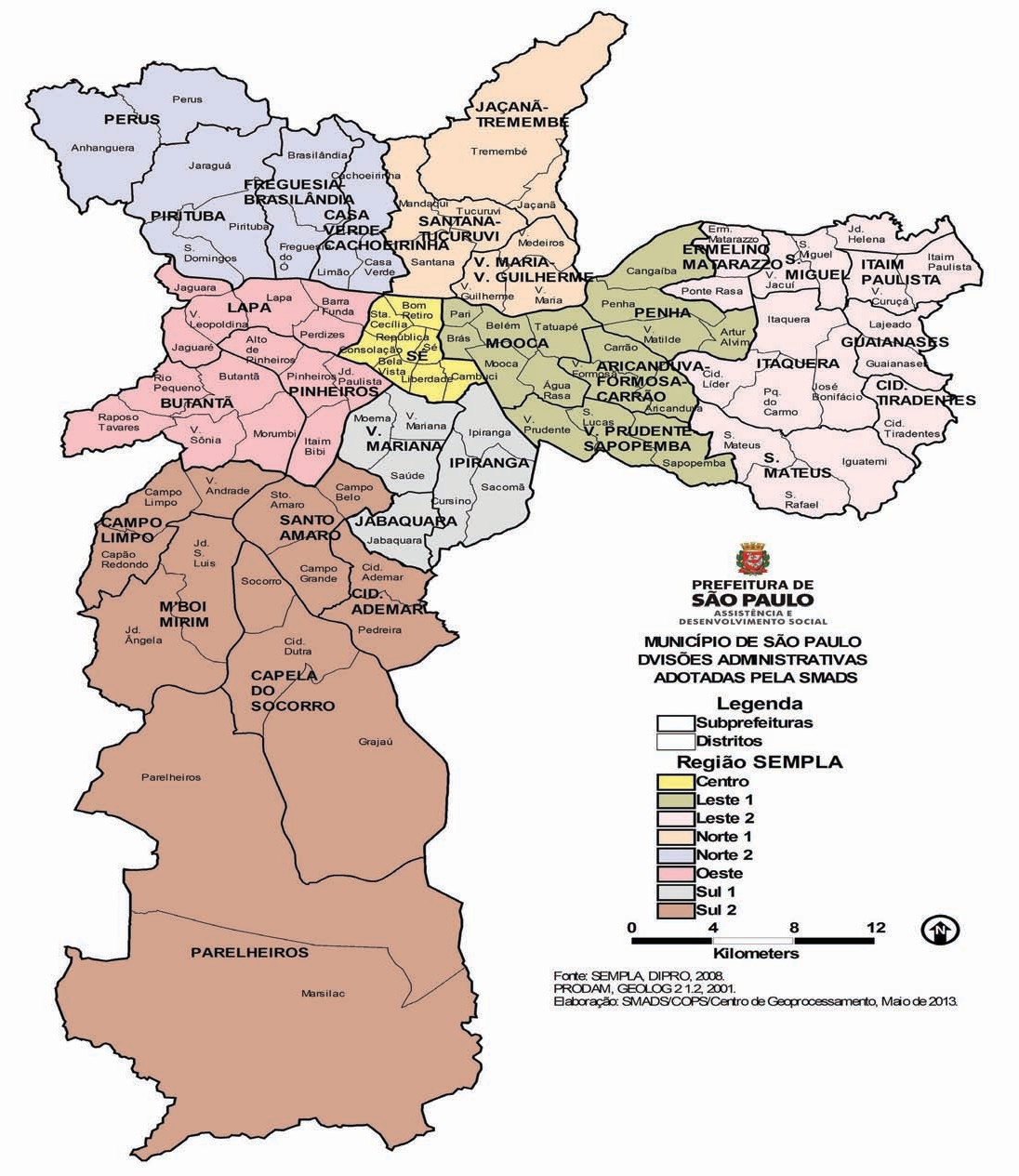 Fonte: Atlas Socioassistencial da Cidade de São Paulo – Secretaria Municipal de Assistência e Desenvol- vimento Social/ Prefeitura de São Paulo – 2014.50MARCO SITUACIONALAdministrativamente, o município está dividido em 32 subprefeituras, cada uma delas, por sua vez, dividida em 96 distritos. As subprefeituras estão oficialmente agrupadas em oito (08) regiões (levando em conta a posição geográfica e histórica da ocupação).No modelo atual, para a execução dos serviços prestados pelo CREAS, no Muni- cípio de São Paulo, adotou-se a modalidade de atendimento por parcerias com serviços conveniados, executados por organizações sem fins econômicos, parceiras na execução da política de Assistência Social com o Centro de Referência Especializado da Assistên- cia Social – CREAS.Essa modalidade de convênio está prevista no Decreto nº 6.308 e nas Resolu- ções CNAS 109/2009 e 27/2011, os quais manifestam: as entidades que celebram este tipo de convênio com o poder municipal são caracterizadas como de atendimento, pois “de forma continuada, permanente e planejada, prestam serviços, executam progra- mas ou projetos e concedem benefícios de proteção social básica ou especial, dirigidos às famílias e indivíduos em situações de vulnerabilidades ou risco social e pessoal”.A oferta desta modalidade de serviço para a execução das medidas socioeduca-tivas de LA e PSC, em que pese suas especificidades, considera:As atenções e orientações direcionadas para a promoção de direitos;A preservação e o fortalecimento de vínculos familiares, comunitários e so- ciais;Orientação e acompanhamento sistemáticos e continuados ao adolescente, trabalhando as dimensões da sociabilidade;Orientação e acompanhamentos às famílias;A elaboração do PIA - plano individualizado de atendimento, definindo-semetas concretas a se atingir;A inserção tanto do jovem quanto de sua família em medidas protetivas, quan- do necessário;Supervisão da frequência e aproveitamento escolar do adolescente, promo- vendo sua matrícula na rede de Ensino Público;Profissionalização e inserção do jovem no mercado de trabalho, considerandosuas aptidões e necessidades.O adolescente é acompanhado pelo Serviço de MSE/MA mais próximo de sua moradia e essa distribuição possibilita verificar quais são os territórios mais vulnerá- veis que necessitam de uma intervenção mais efetiva.Tais serviços são referenciados em convênio com o CREAS daquela região. Cabe ressaltar que o município responde por aproximadamente 24% das medidas socioedu- cativas de todo o Estado de São Paulo.A Portaria 46/SMADS/2010 ressalta, ainda, a qualidade da prestação dos ser- viços pela rede conveniada e associa esta qualidade à adequação dos espaços físicos, meios técnicos, humanos e materiais utilizados, bem como ao cumprimento dos requi- sitos inerentes à promoção de cidadania e dos direitos fundamentais dos adolescentes.Neste contexto, a presente Portaria introduz importantes inovações no que se refere às condições físicas, materiais e humanas das entidades, adotando-se um qua- dro referencial de normas que busca contribuir para a existência dos necessários pa- drões para a oferta dos serviços.51PLANO DECENAL MUNICIPAL DE ATENDIMENTO SOCIOEDUCATIVO 2015 - 2025Quadro 3 - Portaria nº 46/SMADS/2010 - Descrição das açõessocioeducativasFonte: Moraes (2011).Observa-se, assim, que do ponto de vista de normas e procedimentos para a exe-cução das medidas no município, as definições apresentadas na Portaria 46/SMADS- 2010, com relação às dimensões fundamentais postas pelo ECA e pelo SINASE, pre- veem a integralidade das ações do atendimento socioeducativo pela via da integração intersetorial e interinstitucional dos órgãos envolvidos, respeitando-se as diretrizes do Sistema Único de Assistência Social (SUAS).Um estudo realizado pela Coordenação do Observatório de Políticas Sociais – COPS/SMADS obteve a consolidação dos dados constantes na tabela apresentada a seguir, resultando na capacidade e na ocupação para o ano de 2014.Segundo os dados da COPS/SMADS, as respectivas SAS totalizaram 60 unida- des de atendimento conveniadas com capacidade para atender 6.090 adolescentes. No entanto, apresentaram taxa de ocupação acima de 100% na capacidade de atendimen-52MARCO SITUACIONALto (da maior para menor): São Mateus, Pirituba, Itaquera, Casa Verde/Cachoeirinha, Mooca, Itaim Paulista, Cidade Tiradentes, São Miguel, Ermelino Matarazzo, Sé, Guaia- nases, Jaçanã/ Tremembé, Parelheiros, Ipiranga, Santana/Tucuruvi, Perus e Capela do Socorro. Em síntese, foram: sete da região Leste2; três da Norte2; duas da Norte1; duas da Sul2; uma da Sul1; uma da região Centro.Tabela 1 – Distribuição Média Mensal de Vagas, de adolescentes que Permaneceram, a Razão entre Permaneceram e Vagas Conveniadas em porcentagem, por Supervisão de Assistência Social (SAS) na Cidade de São Paulo - 2014.Fonte: SMADS, Coordenadoria do Observatório de Políticas Sociais (2014).Com base nos “resultados do Censo SUAS, realizado pelo MDS, nota-se um au- mento de 3 CREAS em 2009, para 13 em 2011, chegando-se a 22 em 2012 e, depois    a 29 em 2014, incluindo os Centros de Referência Especializado para População em53PLANO DECENAL MUNICIPAL DE ATENDIMENTO SOCIOEDUCATIVO 2015 - 2025Situação de Rua – Centros Pop. A meta da gestão para o período entre 2013 e 2016, publicada e difundida em Audiências Públicas pela cidade, estabelece a implantação de mais 7 CREAS” (VAZIOS SOCIASSISTENCIAIS, 2013, p. 16).No quadro a seguir, pode-se verificar a atual vinculação dos CREAS a cada umadas regiões e suas respectivas capacidades de atendimento.Quadro 4 – Capacidade de Atendimento dos CREAS distribuída por Subprefeitura54MARCO SITUACIONAL55PLANO DECENAL MUNICIPAL DE ATENDIMENTO SOCIOEDUCATIVO 2015 - 2025Fonte: SMADS, Supervisão de Planejamento e Observatório de Políticas Sociais - SPOP, DEMES (2014).56MARCO SITUACIONALDo mesmo modo, o mapa a seguir apresenta a localização dos CREAS no muni- cípio e estão sinalizados na cor verde.Mapa 2- Distribuição dos CREAS por região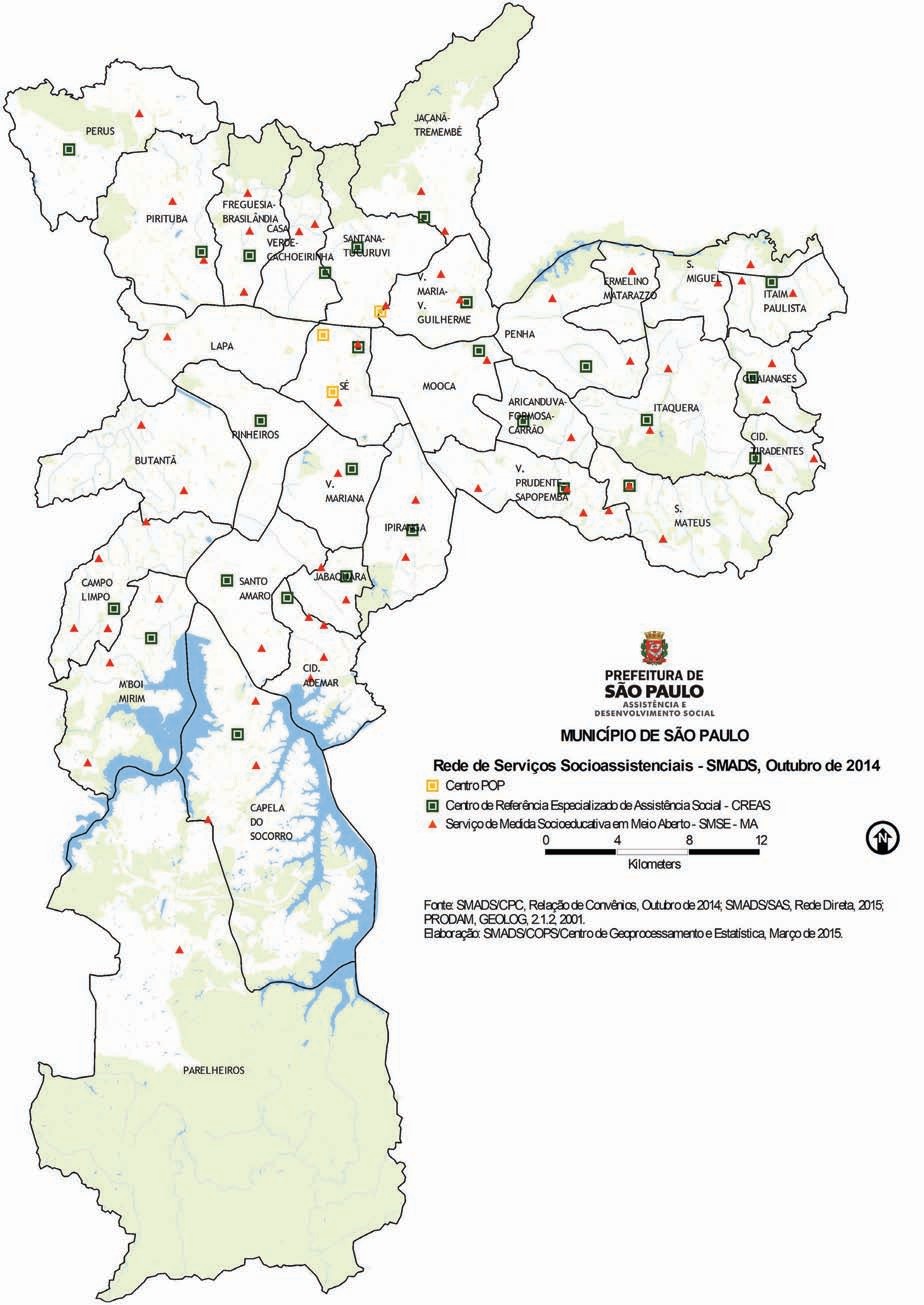 57PLANO DECENAL MUNICIPAL DE ATENDIMENTO SOCIOEDUCATIVO 2015 - 2025O financiamento das medidas em meio aberto no município de São Paulo en- contra previsão expressa no artigo 68 da NOB/SUAS 20126:O Piso Variável de Média Complexidade destina-se ao cofinanciamento dos serviços tipificados nacionalmente, tais como:– Serviço de Proteção Social a Adolescentes em Cumprimento de Medidas Socioeducativas de Liberdade Assistida e de Prestação deServiços à Comunidade.Naprática,asformasdefinanciamentodoSistemadeAtendimentoSocioeducativo em meio aberto no município são provenientes de recursos vindos do Município, Estado e do Fundo da Assistência Social. Assoma-se o financiamento das ações ser realizado por meio de recursos exclusivamente do município, do Estado e do Fundo da Assistência Social, não havendo, portanto, cofinanciamento por parte do Governo Federal em razão da inexistência de execução direta das medidas socioeducativas em meio aberto pelo poder público municipal conforme a Lei. Os recursos financeiros para a implementação e desenvolvimento do Plano estão sendo analisados e dimensionados.As  análises  sobre  as  articulações  intersetoriais  envolvendo   a   execução  das medidas no Município de São Paulo apontam para a necessidade de avançar       na integração das políticas setoriais. Apresenta-se como grande desafio para a intersetorialidade, a criação de ações conjuntas que possibilitem elevar o patamar da qualidade do atendimento prestado aos adolescentes.A perspectiva colocada nas metas do Plano é a de que tais articulações possam ocorrer por meio de novos arranjos entre diferentes setores e segmentos sociais, como: órgãos das três esferas de governo, empresas privadas, organizações não governamentais (ONGs), fundações, entidades religiosas, organizações comunitárias, dentre outros.Entende-se, também, que um adequado sistema de monitoramento deverá ser implementado, partindo da premissa de que um sistema de monitoramento deve prover indicadores que apontem as demandas, os recursos destinados, processos, resultados e as mudanças obtidas com as ações dos programas. Isto exige um sistema de avaliação e aplicação de outros métodos capazes de estimar os impactos na vida dos adolescentes.Com o intuito de minimizar as dificuldades apontadas, o Sistema de Atendimento Socioeducativo, no município, conta, no atual momento, com algumas normas de referência. São elas: a Resolução n° 83/2006 do Conselho Municipal da Criança e do Adolescente (CMDCA) que dispõe sobre os parâmetros para a execução do Serviço MSE/ MA, no município, a partir de indicadores de número de técnicos por adolescentesNOB/SUAS 2012 (Resolução nº 33, de 12 de dezembro de 2012).58MARCO SITUACIONALe espaço físico para recepção dos adolescentes; o Plano de Reordenamento do  Serviço adotado em 2010 pela SMADS como resultado de diagnósticos elaborados pela Coordenadoria do Observatório de Políticas Sociais (COPS), o Protocolo de Procedimentos com a Educação e o Caderno de Orientações Metodológicas lançado em 2012 pela Secretaria de Estado de Assistência e Desenvolvimento Social (SEADS).4.3- Diagnóstico e análise do atendimento socioeducativo de medidas emmeio abertoEste item é composto por dois subitens. Primeiramente, serão apresentados os dados relacionados às principais características dos adolescentes que cumpriram me- didas de LA e PSC, no período de 2012 a 2014. Posteriormente, serão apresentadas a distribuição geográfica do atendimento socioeducativo em meio aberto (PSC e LA), no município de São Paulo – 2012 a 2014 e uma síntese comparativa com os dados do atendimento deste período.Os dados que compõem o presente item foram fornecidos pela Coordenadoria do Observatório de Políticas Sociais - COPS, vinculada à SMADS, que tem como uma de suas atribuições sistematizar todas as informações relativas aos adolescentes inse- ridos em regime de medidas socioeducativas de LA e PSC, no Município de São Paulo. As informações sobre o atendimento socioeducativo são fornecidas pelas entida-des que executam o atendimento direto aos adolescentes, na modalidade de convênio.A data de corte escolhida pela COPS para fechamento dos dados é o último dia de cada mês.4.3.1 - Principais características dos adolescentes em cumprimento de me- didas socioeducativas em meio abertoNesta parte serão abordadas as principais características dos adolescentes que cumpriram medidas socioeducativas de PSC e LA em 2014. As características identificadas referem-se à idade, sexo, escolaridade e inserção no mercado de trabalho. A média da po- pulação atendida mensalmente, segundo tabela e gráficos a seguir, foi composta por 739 em PSC e 4.156 em LA.Quanto à idade dos adolescentes acompanhados em medidas em meio aberto, ob- servou-se, tal qual nos demais levantamentos realizados em diferentes sistemas de aten- dimento socioeducativo, que há uma concentração de adolescentes na faixa etária de 15-17 anos, no intervalo de 2012 a 2014, conforme ilustram os gráficos apresentados. Esse resul- tado reflete tendências delineadas, há muitas décadas, de que os dados relativos à idade de adolescentes que cumprem medidas socioeducativas no Brasil apontam para a prevalência da faixa etária de 15 a 17 anos em relação às demais faixas etárias.59PLANO DECENAL MUNICIPAL DE ATENDIMENTO SOCIOEDUCATIVO 2015 - 2025Gráftco 1 - Média anual dos adolescentes em cumprimento de PSC distribuídos por faixa etária, da Cidade de São Paulo (2012-2014)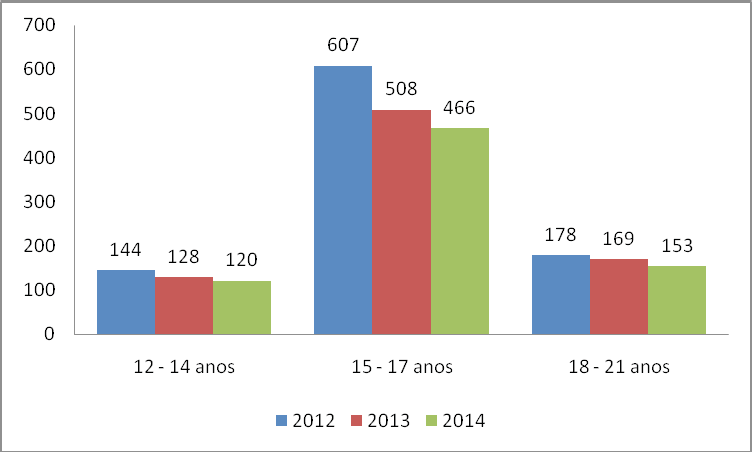 Fonte: DEMES/Observatório de Políticas Sociais/ SMADS (2015).Gráftco 2 - Média anual dos adolescentes em cumprimento de LA distribuídos por faixa etária, da Cidade de São Paulo (2012-2014)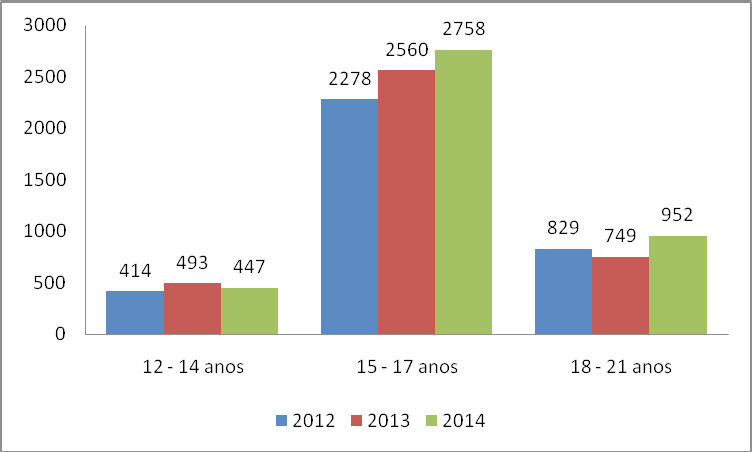 Fonte: DEMES/Observatório de Políticas Sociais/ SMADS (2015).No tocante ao sexo, podemos verificar que os adolescentes em cumprimento de medidas em meio aberto na Cidade de São Paulo correspondem ao mesmo padrão de diferentes sistemas socioeducativos. A maior concentração é de adolescentes do sexo masculino em proporção aos do sexo feminino.60MARCO SITUACIONALGráftco 3 - Média Anual dos adolescentes em cumprimento de medida LA e PSC(incluindo acúmulo e segunda medida), distribuídos por sexo (2012-2014)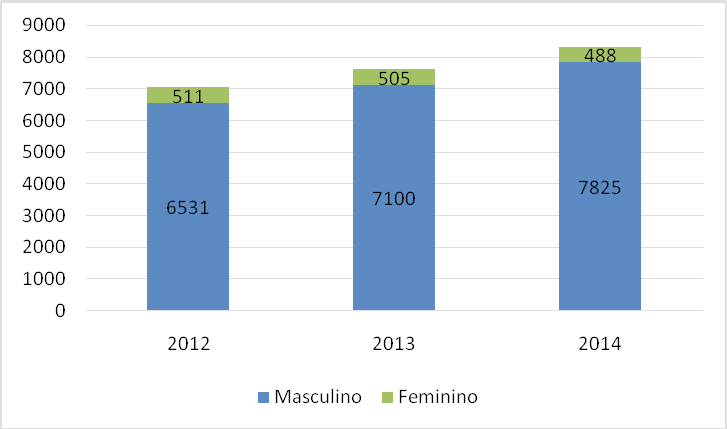 Fonte: DEMES, Janeiro à Dezembro de 2014, Observatório de Políticas Sociais/SMADS (2015).A situação de predominância do sexo masculino também é prevalente no cum- primento de LA, conforme gráfico a seguir. Interessante notar que entre 2012 e 2013, havia uma tendência de aumento do número de adolescentes e jovens do sexo femini- no, apresentando decréscimo em 2014.Gráftco 4 - Média Anual dos adolescentes em cumprimento de LA e PSC (exclusivo), distribuídos por sexo e tipo de medida (2012-2014)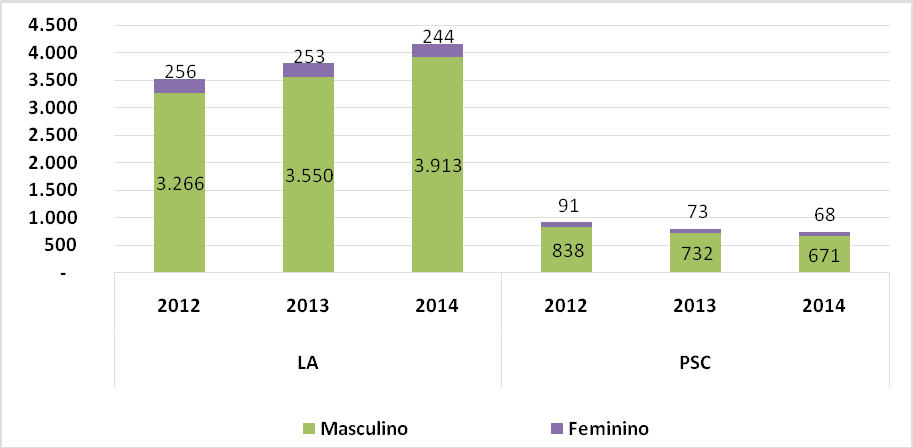 Neste particular, os dados apontam que a média do grau de escolarização tem maior incidência no Ensino Fundamental incompleto. Portanto, em que pesem pe- quenas variações de concentração de ano a ano, o Ensino Fundamental Completo e61PLANO DECENAL MUNICIPAL DE ATENDIMENTO SOCIOEDUCATIVO 2015 - 2025Incompleto ainda é o grau de escolaridade mais representativo dentre os adolescentes em cumprimento de medidas socioeducativas em meio aberto.Gráftco 5 - Média Anual dos adolescentes em cumprimento de medida socioeducati-va (LA, PSC, acumulada e acréscimo) distribuídos por grau de escolarização, da Cidadede São Paulo (2012-2014)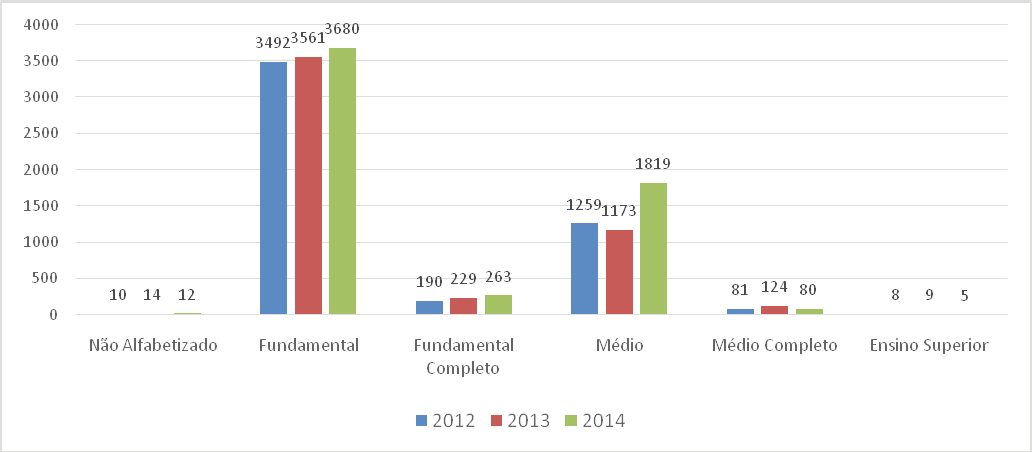 Fonte: DEMES/Observatório de Políticas Sociais/ SMADS (2015).Igualmente, nos levantamentos nacionais acerca do atendimento socioeducati- vo, revela-se que mais da metade dos adolescentes em cumprimento de medidas socio- educativas no Brasil possui apenas o Ensino Fundamental ou ainda está cursando esse nível de ensino.Conforme assegura o artigo 101, III7do ECA, mesmo o adolescente tendo come- tido ato infracional e esteja ele em cumprimento de sua sanção, qualquer que seja a medida socioeducativa a ele aplicada, este socioeducando continua gozando do direito à educação formal e aos demais direitos fundamentais.Cumpre, portanto, priorizar a articulação entre o Sistema Socioeducativo, nos três níveis (federal, estadual e municipal), a Educação e a Assistência Social para as- segurar a inserção, a permanência e o sucesso na escola dos adolescentes em cumpri- mento de medidas socioeducativas.Correlato a este debate, entra em cena o direito à profissionalização dos adoles- centes que, conforme dados obtidos, ainda é, ao lado da escolarização, um dos elemen- tos mais frágeis na ação socioeducativa.Art. 101: Verificada qualquer das hipóteses previstas no art. 98, a autoridade competente poderá determinar, dentre outras, as seguintes medidas:III - matrícula e frequência obrigatórias em estabelecimento oficial de ensino fundamental.62MARCO SITUACIONAL4.3.2- Distribuição geográftca da execução de medidas socioeducativas eevolução do atendimento dos adolescentesO reconhecimento do território no campo das políticas públicas vem sen- do considerado uma abordagem fundamental para dar suporte à instituciona- lização dos programas e serviços. O aspecto mais inovador dessa discussão, tal como hoje se apresenta, refere-se à inclusão da dimensão territorial, em função das múltiplas possibilidades que se tem em localizar e visualizar o contexto de vida das populações na sua amplitude. Significa pensar o desenvolvimento das políticas a partir de um olhar sobre os territórios que rompe com a clássica perspectiva puramente geográfico-administrativa, ou seja, a simples localização dos serviços em determinadas áreas.Por esta razão, no âmbito deste Marco Situacional elaborado por ocasião do Plano Decenal de Atendimento Socioeducativo de São Paulo (2015- 2025), justifica identificar as regiões e respectivas subprefeituras nas quais se concen- tram a execução das medidas socioeducativas em meio aberto e, que possam demandar maior atenção do poder municipal, a partir de determinados olha-  res com relação às regiões e subprefeituras onde estão alocados os serviços de MSE/MA no município.Para melhor situar a localização das regiões, indicamos novamente o mapa 1, que indica o zoneamento administrativo oficial.63PLANO DECENAL MUNICIPAL DE ATENDIMENTO SOCIOEDUCATIVO 2015 - 2025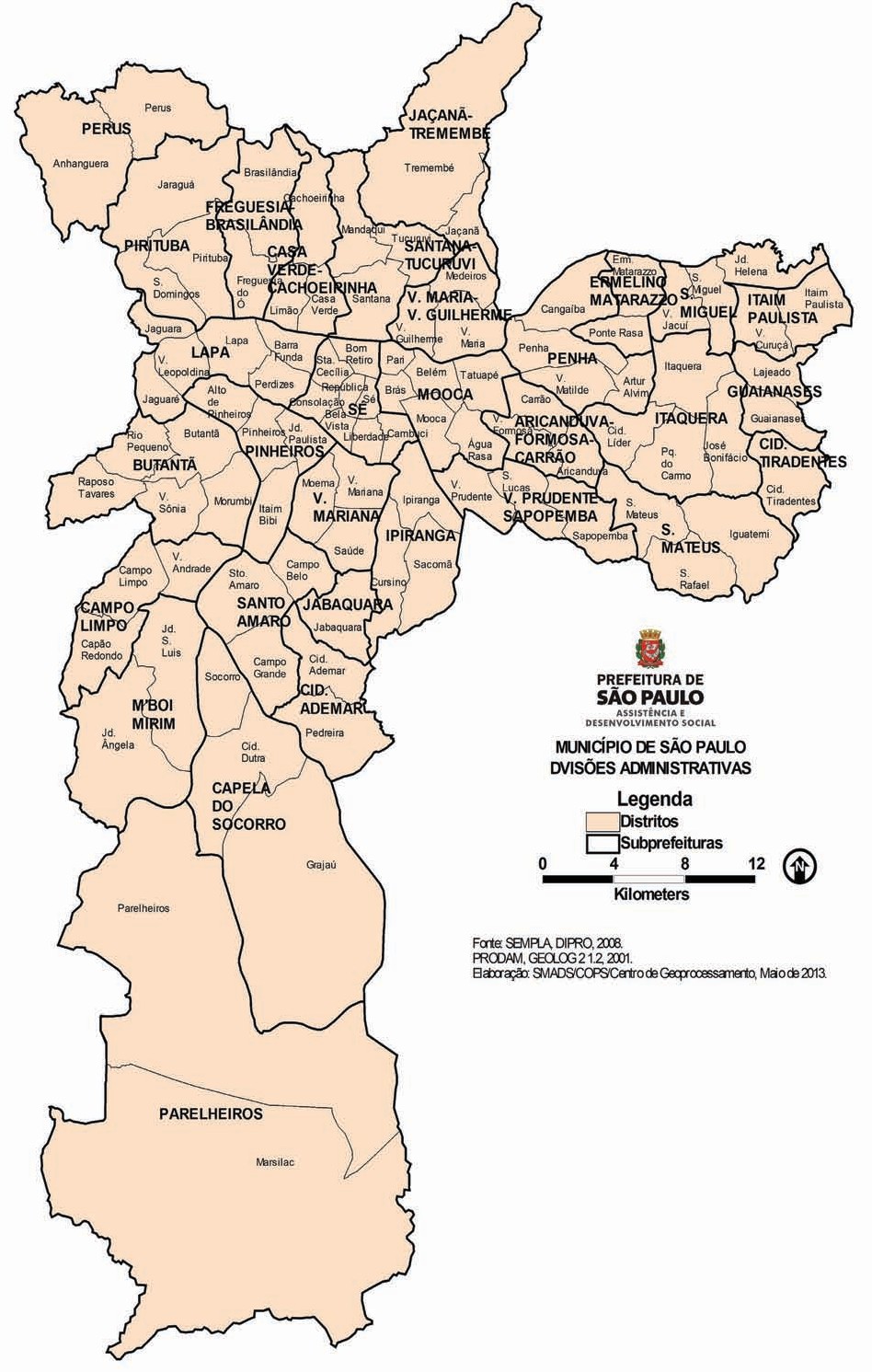 64MARCO SITUACIONALUm dado importante a ser considerado, antes de adentrarmos propriamente na questão da distribuição geográfica do atendimento socioeducativo em meio aber- to, diz respeito ao número de habitantes da Cidade de São Paulo que, em 2010, pos- suía 11.209.673 habitantes residentes em 3.574.286 domicílios. Destes habitantes,1.992.156 eram crianças de 0 a 12 anos; o número de adolescentes de 13 a 18 anos era de 1.014.948; o de jovens de 19 a 24 anos era de 1.161.236 e idosos com 60 anos ou mais, 1.337.595, representando 18%, 9%, 10% e 12% respectivamente (IBGE, 2013).Observe-se no gráfico que a pirâmide etária - 2010/IBGE indica que as popu- lações das faixas etárias de 15 a 19 anos e de 20 a 24 anos de idade são maiores que a população de 0 a 4 anos e de 5 a 9 anos de idade.Esta pirâmide etária sinaliza uma tendência de quase estabilização da popula- ção jovem na Cidade de São Paulo e, ao mesmo tempo, um rápido envelhecimento de sua população, se tomarmos como referência os índices de sua base que reitera um longo período de acentuada queda de fecundidade.Gráftco 6 - Distribuição da população por Sexo, segundo os grupos de Idade na cidade de São Paulo, 2010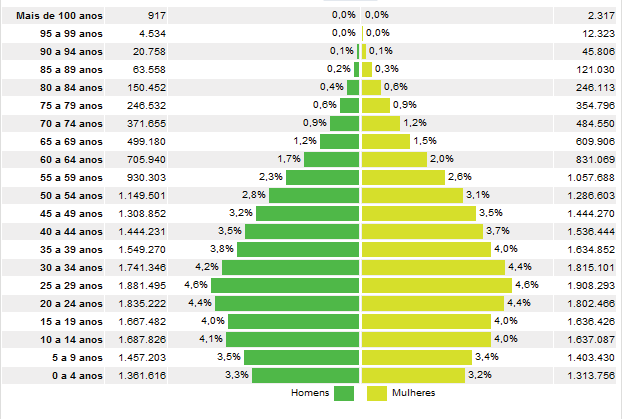 Fonte: IBGE, Censos Demográficos (2010).A Cidade de São Paulo concentra cerca de 6% da população brasileira (202,77 milhões de habitantes), segundo o Instituto Brasileiro de Geografia e Estatística (IBGE, 2014). Entretanto, a Taxa de crescimento anual, na última década, foi de 0,76%, acom- panhando a redução que vem ocorrendo desde meados da década de 90, o grupo de idosos é, hoje, um contingente populacional expressivo.65PLANO DECENAL MUNICIPAL DE ATENDIMENTO SOCIOEDUCATIVO 2015 - 2025Seguindo uma tendência nacional, São Paulo possui um elevado número de adolescentes/jovens na faixa etária de 15 e 29 anos que vivem nos territórios periféri- cos da cidade.Os estudos ao longo das últimas décadas têm apontado, de um lado, o cresci- mento da população paulistana nos bairros mais periféricos e, de outro, uma perda populacional dos bairros centrais, em função do processo agudo de periferização e ex- pressivos fluxos migratórios especialmente para as regiões urbanas. A Cidade de São Paulo figura como uma das doze regiões metropolitanas do Brasil com um crescimento periférico mais acentuado, representando um índice de 19,6 % em 2010 (IBGE, 2010). Essa dinâmica de urbanização, tendo como resultado a expansão de periferias, produziu um ambiente urbano segregado e altamente degradado com graves consequ- ências para a qualidade de vida de seus habitantes. Um dos componentes deste univer- so é a ocupação de espaços impróprios para habitação (áreas de encostas e de proteção aos mananciais), em consequência da habitação precária e em regiões carentes de ser- viços urbanos. Pode-se afirmar que uma das características mais marcantes da Cidade de São Paulo e das metrópoles brasileiras em geral é a segregação espacial das classessociais em áreas distintas da cidade. (MARICATO, 2001).Inconteste é a notável e clara melhoria das condições de vida da população em toda a cidade nas últimas décadas, se forem levados em conta os dados relativos tanto à queda da mortalidade infantil8 quanto ao aumento da esperança de vida ao nascer (indicadores que são considerados para medir o índice de desenvolvimento).Em que pesem estes avanços, em termos de rendimento, segundo o Censo de 2010, a cidade possui 25.042 domicílios com rendimento per capita de até ⅛ do salá- rio mínimo, segundo critério do Programa Brasil sem Miséria, são consideradas famí- lias em situação de extrema pobreza, e 476.427, com renda per capita de até ½ salário mínimo, sendo consideradas pelo mesmo programa como famílias em situação de bai- xa renda. (IBGE, 2010).O Índice Paulista de Vulnerabilidade Social (IPVS), produzido pela Fundação Seade em 2010, tomando um conjunto de variáveis (indicadores socioeconômicos e demográficos, renda familiar, a idade do chefe da família, domicílios rurais e urbanos e o grau de alfabetização), instituiu um gradiente de 1 a 6 no grau de vulnerabilidade. A partir deste recurso, concluiu que a cidade tem 510.815 famílias e 1.824.673 pessoas vivendo em setores censitários considerados de Alta e Muito Alta Vulnerabilidade So- cial (IPVS 5 e 6, conforme SEADE - 2010).A Fundação Seade, em 2013, com base no Índice Paulista de Vulnerabilidade Social de 2010 e nos dados do censo do IBGE, ao analisar a distribuição geográfica dos grupos do IPVS, aponta para a presença de grande fator de concentração de riqueza na parte sudoeste da Cidade de São Paulo, região onde residem os grupos com menorTaxa de Mortalidade Infantil na cidade é de 11,31 por mil nascidos vivos, taxa inferior a do Estado, que é de 11,55 e do Brasil que é 15,6 .66MARCO SITUACIONALvulnerabilidade, notadamente o Grupo 1. Esses grupos compõem os distritos de Alto de Pinheiros, Perdizes, Consolação, Jardim Paulista, Vila Mariana, Moema, Pinheiros, Morumbi e Santo Amaro, habitados quase exclusivamente por famílias deste grupo social (SEADE, 2013).Compõem também este bloco, ainda que com menor expressividade e maior he- terogeneidade, os distritos da Lapa, Barra Funda, Santa Cecília, República, Bela Vista, Liberdade, Saúde, Campo Belo, Itaim Bibi, Vila Andrade e Butantã (SEADE, 2013).Em torno deste bloco, encontram-se, principalmente, os Grupos 2 e 3, de muito baixa e baixa vulnerabilidade, nas zonas de baixíssima vulnerabilidade na porção cen- tral do Município de São Paulo, os Grupos 2 e 3 são majoritários em toda a Zona Norte e Zona Oeste da cidade e predominam ainda em grandes porções da Zona Leste, até os distritos de São Mateus, Parque do Carmo, Itaquera e Vila Jacuí, e da Zona Sul, até Jardim São Luiz e Cidade Dutra. Esses grupos, além de concentrarem a maior parte da população, também são os que ocupam a maior área do município.No tocante às áreas de alta e muito alta vulnerabilidade (IPVS 5 e 6, 2010), são consideradas, por ordem decrescente: M’Boi Mirim, Capela do Socorro, Campo Limpo, São Mateus e Itaim Paulista (SEADE, 2013).A expansão da cidade rumo à periferia agigantou o número de domicílios em favelas, atingindo o número de 335.603 (9,9% dos domicílios da cidade) e uma popu- lação de 1.279.547 pessoas, o que significa 11,4% da população da cidade. Esse processo gerou uma alta taxa de crescimento da população em favelas (10,23%) em dez anos, contra uma taxa de crescimento da cidade de 7,6%, entre 2000 a 2010 (IBGE, 2010).Com relação à Educação, a cidade possui uma Taxa de Analfabetismo da Popu- lação, de 15 anos ou mais, cujo percentual é de 6,35%, percentual este acima da média Estadual, que ficou em 4,33%. (VAZIOS SOCIASSISTENCIAIS, 2013).Agrega-se a este quadro a violência como um problema social essencialmente grave nas condições de vida urbana da Cidade São Paulo e que figura como um dos indicadores mais expressivos e permanentes que contribui para a degradação das con- dições de vida no Brasil. Segundo o Mapa da Violência 2012, elaborado pelo Instituto Sangari, o número de assassinatos no país passou de 13.910 em 1980 para 49.932 em 2010, correspondendo a um aumento de 259% ou o equivalente ao crescimento de 4,4% ao ano. A taxa de homicídios que era de 11,7 para cada 100 mil habitantes atingiu, no mesmo período, 26,2.67PLANO DECENAL MUNICIPAL DE ATENDIMENTO SOCIOEDUCATIVO 2015 - 2025Os dados de mortalidade referentes ao período entre 2002 e 2011 revelam que a agressão é a circunstância mais frequente de mortes por causas externas, tendo sido responsável por 40,76% das mortes; seguida por acidente com 39,97% (INSTITUTO SOU DA PAZ, 2012). No caso de mortalidade por armas de fogo, aumenta mais ainda a participação das agressões e corresponde a 88,60% das mortes, contra os suicídios e os acidentes que são responsáveis por 2,75% e 0,23%, respectivamente, e as mortes por intenção não determinada cometidas com armas de fogo passam a 2,10%.A Subprefeitura Mooca apresentou as maiores taxas de mortalidade em geral por mil habitantes, em 2012, seguida de Santana. Parelheiros se destaca por ter maior a Taxa de Mortalidade por agressão por 100 mil habitantes e por apresentar a maior taxa de agressão contra mulheres, com 68,7 por 10 mil mulheres, sendo mais de 5 vezes superior à média da cidade. A Subprefeitura de Campo Limpo se destaca com relação à mortalidade de jovens por agressão, seguida de Parelheiros. (VAZIOS SOCIASSIS- TENCIAIS, 2013).Vale destacar que, com relação a esses adolescentes/jovens, em acompanha- mento em MSE/MA, é extremamente importante evidenciar que a mortalidade por causas externas incidiu violentamente nesta população, em 2014. A tabela 2 indica que, com relação aos óbitos, verifica-se que a região Leste 2 é a que apresenta maior proporção de ocorrências, seguida das regiões Sul 2, Norte 2 e Leste 1.Tabela 2 – Total de Óbitos dos adolescentes e jovens em cumprimento de Medida Socioeducativa em meio Aberto LA, PSC, 2º Medida e Medida Acumulada, na Cidade deSão Paulo, no ano de 2014Fonte: DEMES, Janeiro à Dezembro de 2014, Observatório de Políticas Sociais/ SMADS (2015).Ao analisarmos os dados obtidos sobre os óbitos ocorridos entre 2012-2014, observa- mos um aumento assustador de adolescentes mortos por causas externas, conforme tabela abaixo. Esses dados ratificam a importância do enfrentamento desta questão, uma vez que as causas externas são passíveis de prevenção.68MARCO  SITUACIONALTabela 3 - Óbito dos serviços de medida socioeducativa em meio aberto, na Cidade deSão Paulo (2012-2014)Fonte: DEMES, Janeiro à Dezembro de 2014, Observatório de Políticas Sociais/ SMADS (2015).De acordo com informações sistematizadas pela Coordenadoria do Observatório de Po- líticas Sociais (COPS) da SMADS, referentes aos anos de 2012, 2013 e 2014, pode-se observar que algumas regiões da cidade concentram a execução das medidas socioeducativas em meio aberto (Tabela 4).Entretanto, as análises realizadas, a partir dessas informações, possuem inúmeros limi- tes, pois nos permitem apenas verificar, de um lado, em que territórios estão localizados os de- mandatários da política de execução de medidas de PSC e LA e, de outro, vislumbrar territórios com situações de vulnerabilidade que demandam do poder público traçar áreas prioritárias para a destinação de recursos e a incidência de políticas públicas adequadas ao Sistema Socio- educativo nos moldes das previsões legais e normativas.Por tal razão, entendemos que o estudo da distribuição geográfica é um indicador im- portante para a provisão de serviços e de recursos a serem utilizados em ações de natureza pre- ventiva.Porém, é preciso avançar mais na perspectiva de estudos que ofereçam uma leitura mais abrangente da problemática e dessa distribuição regional, sobretudo quando se trata de adolescentes que representam grande parcela da demanda das políticas públicas, em qualquer nível de hierarquia ou modalidade de serviços dos sistemas públicos, por exemplo, educação, cultura, saúde, outros.As regiões que concentraram majoritariamente adolescentes em cumprimento de me- didas socioeducativas em meio aberto, no período de 2012-2014, foram, por ordem decrescen- te, em primeiro lugar, a região Leste 2, em segundo a região Sul 2. Logo, essas duas regiões da cidade reuniram mais de 50%, no período de 4 anos, com destaque para a Região Leste 2, que vem apresentando uma tendência de crescimento de execução de tais medidas na capi- tal, e Região Sul 2 que, ao contrário, vem diminuindo ano a ano. A terceira região, a Norte 2, tem oscilado e mantido nos dois últimos anos uma média acima de 15%.Quando olhamos para o conjunto das três regiões que concentram uma média de 66% de todas as medidas em meio aberto em execução no município, visualizamos 17 subprefeitu- ras que devem prioritariamente receber esforços e investimentos para o aperfeiçoamento dos Serviços MSE/MA, bem como eventual programa de execução direta do município.69PLANO DECENAL MUNICIPAL DE ATENDIMENTO SOCIOEDUCATIVO 2015 - 2025Tabela 4 – Média Anual de Adolescentes em cumprimento de medidas socioeducativas em meio aberto (em LA, PSC, LA/PSC e Acréscimo de Medida), distribuídos por região – 2012-2014Fonte: DEMES, Janeiro à Dezembro de 2014, Observatório de Políticas Sociais/ SMADS (2015).Elaboração: CMA/ COPS/SMADS, Abril de 2015.No entanto, quando desagregamos os dados por subprefeitura a situação se mostra diferente, conforme se demonstrará na tabela a seguir que abrange o período de 2012 a 2014. A desagregação consistiu em partir das médias agregadas pela região (nos termos da tabela acima) e distribuí-las pelo nível inferior, ou seja, pelas subpre- feituras.Em 2012, Campo Limpo foi a Subprefeitura com maior média anual, de 388, com sete vezes mais adolescentes que a Subprefeitura da Lapa, cuja média foi de 55, que teve a menor naquele ano. Das cinco subprefeituras com maiores médias no ano (2012), quatro são da Região Sul 2 (Campo Limpo, Capela do Socorro, Cidade Ademar e M’Boi Mirim) e uma da Região Leste 2 (São Miguel).Em 2013, Campo Limpo, em que pese à diminuição de sua média anual em re- lação ao ano anterior (388), manteve sua posição de subprefeitura com maior média anual de adolescentes em cumprimento de medida socioeducativa, atingindo 377, doze vezes mais que a Vila Mariana que passou da média anual de 50 adolescentes (2012) para 31 (2013). Das cinco Subprefeituras com a maior média no ano (2013), três são da Região Sul 2 (Campo Limpo, Capela do Socorro e Cidade Ademar). Deixou de compor esse grupo M’Boi Mirim, da Sul 2 e entrou a Freguesia/Brasilândia, da Região Norte 2. No ano de 2014, a Subprefeitura de Campo Limpo, embora tenha tido sua média diminuída em 2013, teve um acréscimo em sua média anual de adolescentes em MSE/ MA, passando de 377 em 2013, para 402. Vila Mariana (Região Sul 1), além de per- manecer como a Subprefeitura com a menor média de adolescentes em cumprimento de medidas socioeducativas na cidade, diminuiu sua média anual de 50 adolescentes (2012) para 38 (2014). Das cinco subprefeituras com a maior média anual, permanece- ram Campo Limpo e Cidade Ademar da Região Sul 2, Freguesia/ Brasilândia da RegiãoNorte 2 e apareceram São Mateus e Itaquera da Região Leste 2.70MARCO SITUACIONALTabela 5-Adolescentes em cumprimento de medidas socioeducativas em meio aberto,distribuídos por Supervisão Regional de Assistência Social – 2012-2014Fonte: DEMES, Janeiro à Dezembro de 2014, Observatório de Políticas Sociais/ SMADS (2015).71PLANO DECENAL MUNICIPAL DE ATENDIMENTO SOCIOEDUCATIVO 2015 - 2025Localizada na Região Sul 1, a região de Vila Mariana é a Subprefeitura com me- nores taxas de vulnerabilidade social, abaixo da média da cidade e com uma população predominantemente idosa. (VAZIOS SOCIOASSISTENCIAIS, 2013). As Subprefeitu- ras de Campo Limpo e Cidade Ademar estão na Região Sul 2 que apresenta grandes índices de vulnerabilidade social, além de taxas elevadas de violência: mortalidade, mortalidade por agressão (homicídio) da população masculina de 15 a 29 anos, adoles- centes (15 a 19 anos) em ato infracional e agressão contra mulheres. Destaca-se ainda a falta de atendimentos dirigidos à juventude, que pela falta de ações preventivas tor- nam-se visíveis em dados de risco e violência (VAZIOS SOCIOASSISTENCIAIS, 2013).São Mateus e Itaquera estão na Região Leste 2, onde tem subprefeituras com taxas de vulnerabilidade social acima da média da cidade, com as maiores propor- ções de áreas subnormais. A renda é um dos principais indicadores de fragilidade da população. A maior parcela da população é jovem. Conforme os dados das famílias cadastradas no CadÚnico identificam-se em todas as subprefeituras casos de pessoas com deficiência e situação de trabalho infantil. As taxas de mortalidade por agressão da população, em geral, e homicídio de jovens do sexo masculino são os mais elevados da cidade, junto à Zona Sul (VAZIOS SOCIOASSISTENCIAIS, 2013).A Subprefeitura da Freguesia-Brasilândia, da Região Norte 2 tem uma Taxa de Mortalidade por agressão de 16,7, acima da média da cidade que ficou em 12,9. A Taxa de Mortalidade por Agressão de jovens ficou em 51,01, bem acima da média da cidade que ficou em 39,7.Tomando-se por referência a média de adolescentes em MSE/MA e o que essa média representa em relação ao número de adolescentes em cada Subprefeitura, de acordo com o que consta na tabela a seguir, pode-se afirmar, por exemplo, Lapa/Pi- nheiros é a Subprefeitura que apresentou o menor percentual (0,16) de adolescentes em MSE/MA em relação a sua população de adolescentes. Casa Verde, dentre as Sub- prefeituras, apresenta o maior percentual (1,04). Comparando os percentuais dos ex- tremos da tabela, Casa Verde tem seis vezes e meio mais adolescentes em MSE/MA do que a Lapa/Pinheiros, com uma população total de adolescentes pouco menor.As três subprefeituras que possuem o maior número de adolescentes da cida- de são: Capela do Socorro (63.012), Campo Limpo (60.400) e M´Boi Mirim (59.711), apresentando percentuais de adolescentes em SME/MA de (0,48%), (0,68%) e (0,43), respectivamente, portanto, menores que Casa Verde (1,04%), que tem 28.001 adoles- centes.72MARCO SITUACIONALTabela 6–Percentual de adolescentes em MSE/MA em relação ao número de Adolescen- tes, distribuídos por Subprefeitura – 2014Fonte: VAZIOS SOCIOASSISTENCIAIS (2013).Evolução no cumprimento das medidas PSC e LA na cidade e re- giõesEm relação ao cumprimento das medidas, os gráficos e a tabela a seguir de- monstram a evolução na cidade e em suas regiões, no período de 2012 a 2014.No gráfico de totalização da cidade pode-se verificar a linha ascendente de LA e uma linha descendente nos dois últimos anos de PSC, após um início de estabilidade. Os dados indicam também que o tipo de medida socioeducativa mais determinada pelo juiz tem sido LA.73PLANO DECENAL MUNICIPAL DE ATENDIMENTO SOCIOEDUCATIVO 2015 - 2025Gráftco 7 - Comparativo da distribuição da média anual dos adolescentes/jovens que permaneceram no mês de referência, por medidas socioeducativas da Cidade de São Paulo (2012-2014)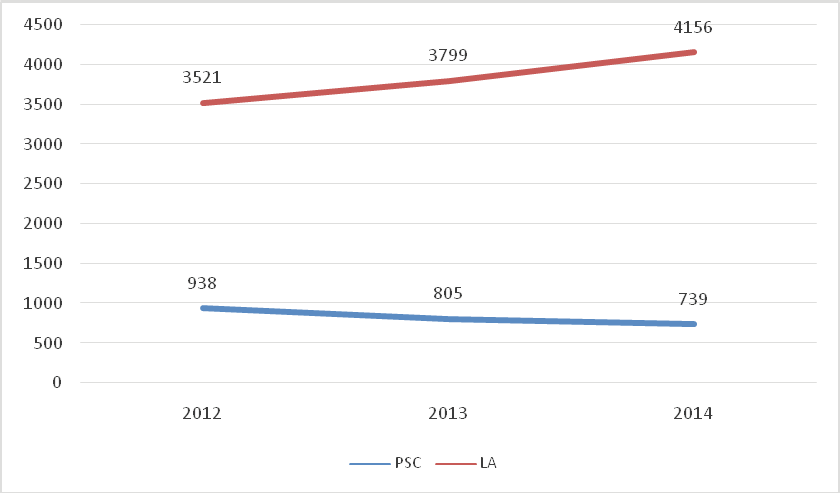 Fonte: DEMES, Janeiro à Dezembro de 2012, 2013 e 2014, Observatório de Políticas Sociais/ SMADSTabela 7 - Média anual de adolescentes em cumprimento de medidas socioeducativas naCidade de São Paulo (2012/2014)74MARCO SITUACIONALFonte: DEMES, Janeiro à Dezembro de 2012, 2013 e 2014, Observatório de Políticas Sociais/ SMADSEvolução das médias anuais de adolescentes cumprindo PSCConforme o próximo gráfico, pode-se observar que a evolução do cumprimento de PSC nas regiões Leste 2, Norte 2, Sul 1 tem acompanhado a tendência geral da ci- dade, diminuindo nos últimos anos do período de 2012 a 2014. No período de 2013 a 2014, as Regiões Norte 1 e Leste 1 apresentaram uma discreta elevação, mas, ao ana- lisarmos o percurso dos três anos, podemos afirmar que a tendência foi de queda em todas as regiões.Gráftco 8 - Comparativo da média anual de adolescentes em PSC, por região da Cidade de São Paulo (2012-2014)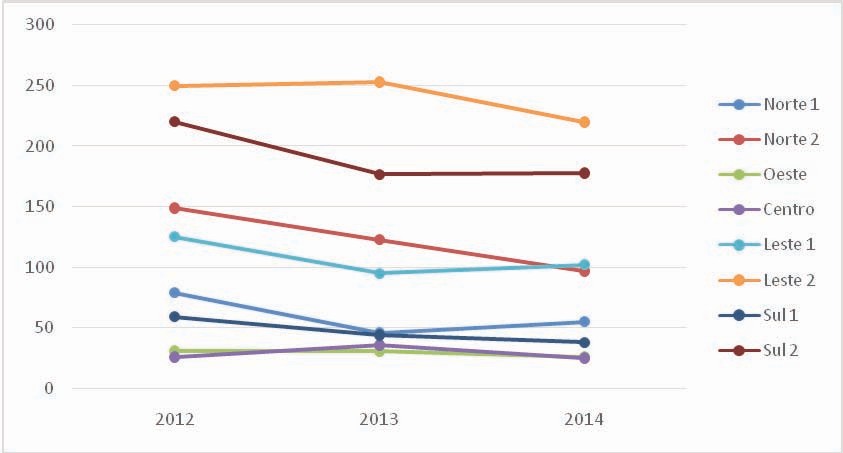 Fonte: DEMES, Janeiro à Dezembro de 2014, Observatório de Políticas Sociais/ SMADS (2015).75PLANO DECENAL MUNICIPAL DE ATENDIMENTO SOCIOEDUCATIVO 2015 - 2025Na Região Norte 1, foram responsáveis por essa elevação as médias anuais en- contradas nas Subprefeituras de Jaçanã-Tremembé e Vila Maria-Vila Guilherme, con- forme gráfico a seguir.Gráftco 9- Comparativo da média anual por medidas socioeducativas PSC, por Subpre- feituras da Região Norte 1, da Cidade de São Paulo (2012-2014)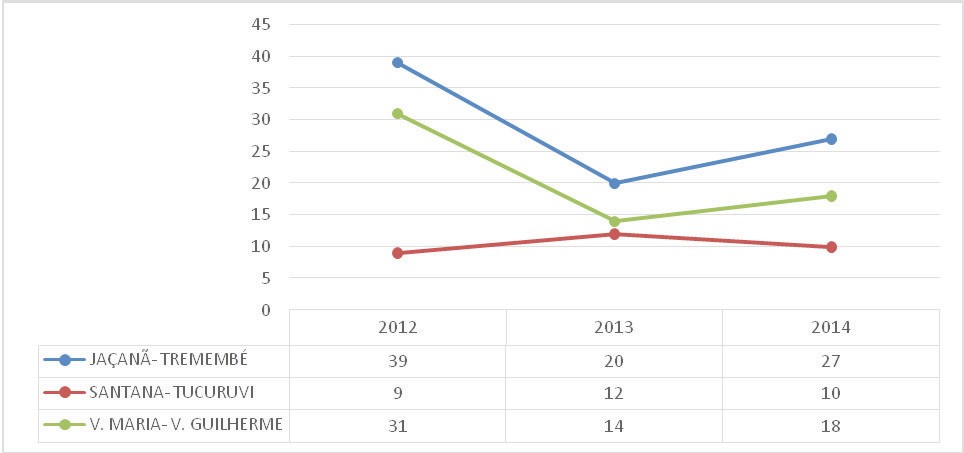 Quanto à elevação das médias anuais encontradas na Região Leste 1, foram de- correntes das médias das Subprefeituras de Vila Prudente-Sapopemba e Penha.Gráftco 10 - Comparativo da média anual de adolescentes/jovens em PSC, por Subprefei- turas da Região Leste 1, da Cidade de São Paulo (2012-2014)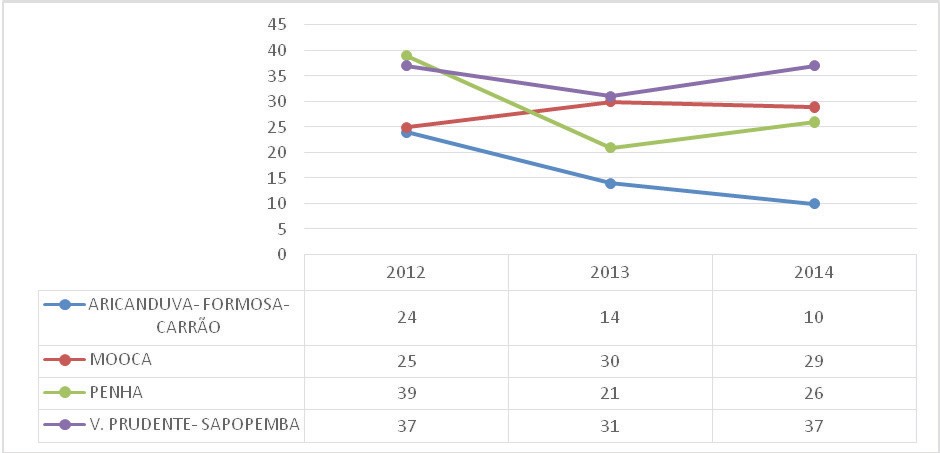 Fonte: DEMES, Janeiro à Dezembro de 2014, Observatório de Políticas Sociais/ SMADS (2015).76MARCO SITUACIONALEvolução das médias anuais de adolescentes cumprindo medida de LAEm razão dos altos números de adolescentes em cumprimento de LA, a seguir será verificada como ocorreu essa dinâmica nas regiões da cidade, destacando as sub- prefeituras das regiões que apresentaram tendências de crescimento, considerando-se o período de coleta de dados de 2011 a 2014. Em princípio, todas as regiões apresenta- ram tendência de elevação, no entanto, chama a atenção a Região Leste 2 e a Norte 2. A Região Sul 2, apesar da alta incidência, possui uma curva menos acentuada.Gráftco 11 - Comparativo da média anual de adolescentes/jovens cumprindo medida de LA, por região da Cidade de São Paulo (2012-2014)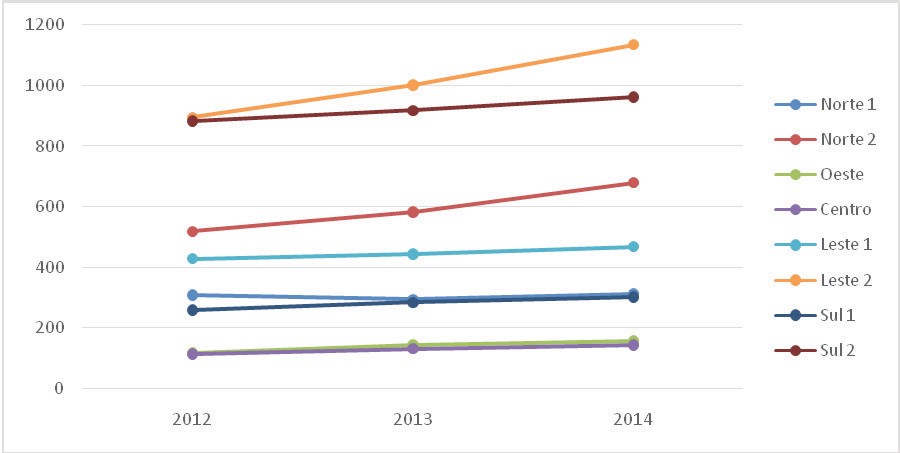 Fonte: DEMES, Janeiro à Dezembro de 2014, Observatório de Políticas Sociais/ SMADS (2015).A região Leste 2 que apresentou a mais acentuada curva ascendente em LA é composta pelas subprefeituras de Cidade Tiradentes, Ermelino Matarazzo, Guaiana- ses, Itaim Paulista, Itaquera, São Mateus e São Miguel. Ermelino Matarazzo foi a única exceção na região, interrompendo em 2014 a linha ascendente. Das subprefeituras que mantiveram a tendência de elevação, o destaque é para Itaim Paulista que, em 2012, teve média anual de 126, chegando em 2014 com uma média de 204, registrando um aumento de 62% em três anos.77PLANO DECENAL MUNICIPAL DE ATENDIMENTO SOCIOEDUCATIVO 2015 - 2025Gráftco 12 - Comparativo da média anual de adolescentes por medidas socioeducativas LA, na Região Leste 2 da Cidade de São Paulo, distribuídas por Subprefeitura (2012- 2014)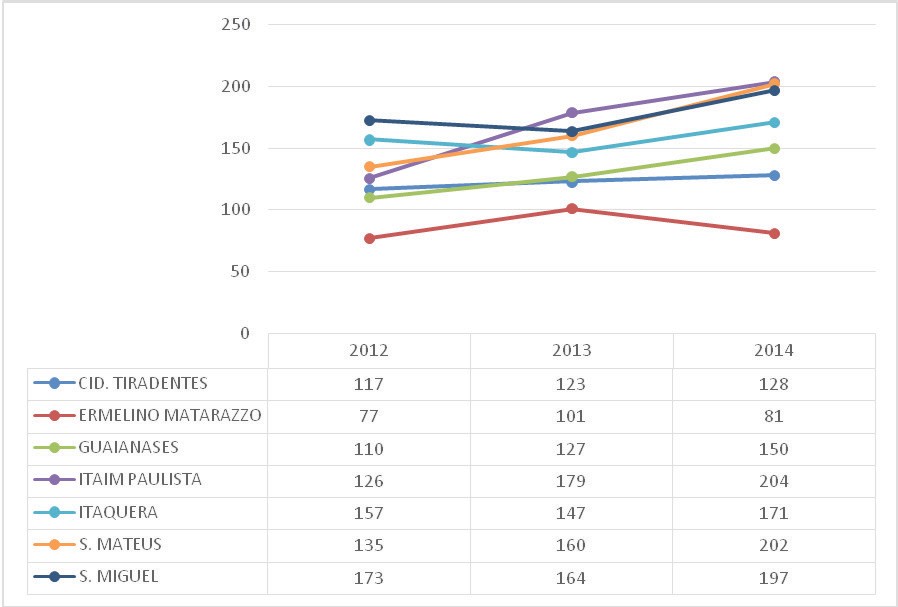 Fonte: DEMES, Janeiro à Dezembro de 2014, Observatório de Políticas Sociais/ SMADS (2015).A outra região que mostrou tendência de elevação em LA foi a Região Norte2. Esta região é composta pelas Subprefeituras de Casa Verde-Cachoeirinha, de Fre- guesia-Brasilândia, de Perus e de Pirituba. Nos dois últimos anos (2013-2014), as Subprefeituras que mantiveram maior incidência foram Casa-Verde Cachoeirinha e Freguesia-Brasilândia, conforme gráfico a seguir. Mas a maior elevação se observa na Subprefeitura de Pirituba, que sai de uma média anual de 118 (2012), alcançando em 2014, 191, portanto um crescimento de 61%.78MARCO SITUACIONALGráftco 13 - Comparativo da média anual por medidas socioeducativas LA, na Região Norte 2 da Cidade de São Paulo, distribuídas por Subprefeitura (2012-2014)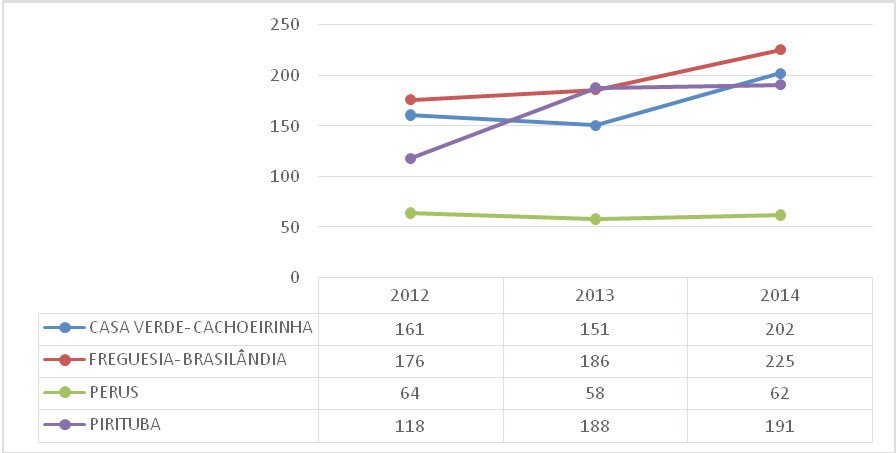 Fonte: DEMES, Janeiro à Dezembro de 2014, Observatório de Políticas Sociais/ SMADS (2015).A tabela a seguir apresenta a evolução das medidas de PSC e LA na cidade, por região e por subprefeitura. A evolução de LA por região já foi verificada, passamos ago- ra a avaliar a situação por Subprefeitura. A maior variação no crescimento das médias anuais de cumprimento de LA, em três anos, considerando a média final de 2012 e a de 2014, entre as subprefeituras foi registrada em Pirituba (61,9%), Itaim Paulista 61,9 e São Mateus (49,6).A maior variação de queda das médias anuais, entre 2012 e 2014, no cumpri- mento de LA na cidade, ocorreu nas subprefeituras de Vila Mariana, com uma variação negativa de -26,5%; Santo Amaro com -18,4%, Mooca com -3,8%, Perus com negativa de -3,1% e Capela do Socorro com -0,5%.Nesse sentido, cabe mencionar que apesar da tendência de queda observada para adolescentes/jovens em medida de PSC, algumas subprefeituras apresentaram aumento entre 2012 e 2014, a saber: Cidade Ademar (2,3%), São Mateus (9,3%), Bu- tantã (10,5%), Santana/Tucuruvi (11,1%), Ermelino Matarazzo (14,3%), Mooca (16%) eCidade Tiradentes (53,8%).79PLANO DECENAL MUNICIPAL DE ATENDIMENTO SOCIOEDUCATIVO 2015 - 2025Tabela 8 - Média Anual de Adolescentes e Jovens em Medida Exclusiva de LA e PSC, no último dia do mês (período 2012-2014)Fonte: DEMES, Janeiro à Dezembro de 2014, Observatório de Políticas Sociais/ SMADS (2015).80MODELO DE GESTÃO DO SISTEMA SOCIOEDUCATIVO - SIMASE. MODELO DE GESTÃO DO SISTEMASOCIOEDUCATIVO - SIMASENeste Plano, a concepção de gestão é entendida como uma estratégia de ação organizadora e mobilizadora, de caráter abrangente e orientado para o desenvolvimen- to de processos socioeducativos potencializadores na formação pessoal e social dos adolescentes de forma integral. Essa direção permite pensar num modelo de gestão com enfoque na intersetorialidade e na natureza interdisciplinar das questões que en- volvem o contexto de vida dos adolescentes e a execução das medidas socioeducativas. A Constituição Federal de 1988, no parágrafo único do art. 1º, estabelece as formas de exercício do poder, diretamente ou por meio de representantes eleitos. Nos incisos I e II do art. 204, a Constituição Federal estabelece as diretrizes da descentrali- zação e da participação da população nas ações de Assistência Social e o parágrafo 7º, do art. 227 determina que: “No atendimento dos direitos da criança e do adolescente levar-se-á em consideração o disposto no art. 204”. Aos estados, Distrito Federal e municípios cabe a execução da política socioeducativa no país, por intermédio de ações descentralizadas e cofinanciadas nos três níveis de poder e da articulação das políticassetoriais que compõem o Sistema de Garantia de Direitos.Também é importante considerar o capítulo 3 (Modelo de Gestão) do Sistema Nacional Socioeducativo, que prevê a participação dos Conselhos de Direitos no con- trole e acompanhamento desta política, conforme o texto que segue:O Estatuto da Criança e do Adolescente, a Resolução 119/2006 do CONAN- DA e a Lei Federal 12594/12, concretizam estes princípios através da par- ticipação direta, por meio das organizações representativas da sociedade civil, as quais exercem o poder de controle e acompanhamento das políticas públicas através dos Conselhos de Direitos da Criança e do Adolescente.Um modelo de gestão com estas características estabelece exigências como:foco do trabalho nos sujeitos adolescentes; gestores envolvidos na proposta intersetorial;forma de trabalho clara e pactuada entre os atores e seus espaços de articu- lação; consenso nos princípios éticos e conceituais para assegurar a unidade na ação;uma agenda estratégica e sistemática de trabalho atualizável, elaborada de for- ma que viabilize a realização das atividades e o cumprimento das metas propostas;mapeamento dos fluxos e rotina de trabalho entre os atores; desenho dos pro- cessos a serem desencadeados pelo conjunto dos atores;ter como marco o Plano Decenal de Atendimento Socioeducativo e consenso sobre os resultados esperados.Com essas características e exigências, o modelo de gestão do SIMASE esta- belece uma gestão para a Política e para os programas, projetos e serviços, nos níveis municipal e regional, como segue:81PLANO DECENAL MUNICIPAL DE ATENDIMENTO SOCIOEDUCATIVO 2015 - 2025Gestão da Política Municipal de Medidas SocioeducativasÓrgão responsável: Comitê Gestor do SIMASEComposição/Responsáveis:I	- Secretaria Municipal de Assistência e Desenvolvimento Social; II	- Secretaria Municipal de Direitos Humanos e Cidadania;III  - Secretaria Municipal de Cultura; IV - Secretaria Municipal de Educação; V	- Secretaria Municipal da Saúde;VI - Secretaria Municipal do Desenvolvimento, Trabalho e Empreendedorismo; VII - Secretaria Municipal de Esportes, Lazer e Recreação;VIII- Secretaria Municipal de Promoção da Igualdade Racial;IX - Conselho Municipal dos Direitos da Criança e do Adolescente; X	- Conselho Municipal de Assistência Social;XI - Representação das organizações conveniadas para execução das MSE/MAFunção: Coordenar as atividades do Sistema Municipal de Atendimento Socio- educativo – SIMASE e de sua gestão, cabendo assumir a interlocução entre órgãos e instituições para a implementação do Sistema Socioeducativo, a mobilização e articu- lação entre as áreas envolvidas na operacionalização do Sistema; coordenar a relação entre as Secretarias de modo a garantir a intersetorialidade e a integração das ações; assumir a interlocução com os Sistemas de Justiça, Segurança, Sistema Nacional de Informação e demais sistemas; assumir a interlocução com os órgãos das esferas esta- dual e federal (Fundação CASA, Secretarias Estaduais, Ministérios, entre outros), res- ponder pelo monitoramento, supervisão e avaliação do Sistema Socioeducativo; emitir relatórios sobre o SIMASE.Gestão Regional da Política de Atendimento SocioeducativoÓrgão responsável: Comissão Gestora Regional do SIMASEComposição/Responsáveis:I	- Secretaria Municipal de Assistência e Desenvolvimento Social; II - Secretaria Municipal de Direitos Humanos e Cidadania;- Secretaria Municipal de Cultura;- Secretaria Municipal de Educação; V - Secretaria Municipal da Saúde;VI - Secretaria Municipal do Desenvolvimento, Trabalho e Empreendedorismo;VII- Secretaria Municipal de Esportes, Lazer e Recreação;82MODELO DE GESTÃO DO SISTEMA SOCIOEDUCATIVO - SIMASE- Secretaria Municipal de Promoção da Igualdade Racial;- Conselho Municipal dos Direitos da Criança e do Adolescente; X	- Conselho Municipal de Assistência Social;XI	- Representação das organizações conveniadas para execução das MSE/MA.Função: Coordenar as atividades do Sistema Municipal de Atendimento Socioedu- cativo - SIMASE e de sua gestão regional, cabendo assumir a interlocução entre órgãos e instituições para a implementação do Sistema Socioeducativo na região, a mobilização e articulação entre as áreas envolvidas na operacionalização do Sistema; coordenar a rela- ção entre as Secretarias de modo a garantir a intersetorialidade e a integração das ações regionais; encaminhar ao Comitê Gestor Municipal questões que demandem interlocução com os Sistemas de Justiça, Segurança, Sistema Nacional de Informação e demais siste- mas; assumir a interlocução com as representações regionais de órgãos da esfera estadual (Fundação CASA e Secretarias Estaduais, entre outros), responder pelo monitoramento, supervisão e avaliação do Sistema Socioeducativo na sua região; emitir relatórios regionais sobre o SIMASE.Gestão Municipal e Regional dos Programas de Liberdade Assis- tida e Prestação de ServiçoÓrgão responsável: Secretaria Municipal de Assistência e Desenvolvimento Social. Função: Em nível municipal e regional, coordenar, monitorar, supervisionar e ava-liar o atendimento prestado pelos programas de Liberdade Assistida e Prestação de Ser- viços à Comunidade; supervisionar tecnicamente as entidades conveniadas e a gestão dos Serviços de Medidas Socioeducativas em Meio Aberto – SMSE/MA, avaliando e monito- rando; estabelecer convênios, emitir relatórios, responder pela coleta de dados dos progra- mas socioeducativos.Obs.: A supervisão técnica dos serviços conveniados (monitorando e avaliando) e a emissão de relatórios ao DEIJ sobre os atendimentos prestados permanecerá sob respon- sabilidade da equipe técnica dos CREAS.Das formas de FinanciamentoConforme previsto no Artigo 7º da Lei Federal 12.594/12, o Plano Decenal Munici- pal de Atendimento Socioeducativo deverá impactar na elaboração dos Planos Plurianu- ais – PPAs, na Lei de Diretrizes Orçamentárias – LDO, nas Leis Orçamentárias Anuais – LOAs, dos três níveis de governo, inclusive em relação aos respectivos Fundos dos Direitos da Criança e do Adolescente, nos termos do previsto no Artigo 31 da Lei supracitada, tendo as metas estabelecidas como referências, a fim de garantir a sua execução e financiamento onde houver necessidade.Ainda, com objetivo de garantir, no Orçamento Municipal, os recursos necessários à execução do Plano Decenal, faz-se necessário que os Secretários Municipais assumam o compromisso com a dotação orçamentária anual para o cumprimento das metas sob res- ponsabilidade de cada Pasta.83PLANO DECENAL MUNICIPAL DE ATENDIMENTO SOCIOEDUCATIVO 2015 - 2025Outras formas de financiamento também estão previstas, como o apoio de organis- mos internacionais. Para tanto, serão propostos projetos para o custeio de atividades com caráter pontual ou para ciclos de formação e capacitação dos agentes desta Política, visto que estes órgãos priorizam estas linhas de financiamento.. MONITORAMENTO E AVALIAÇÃO DO PLANO DECENAL DE ATENDIMENTO SOCIOEDUCATIVO DO MUNICÍPIO DE SÃO PAULO - 2015 - 2025Instituir uma cultura de avaliação no campo do Sistema Socioeducativo é condi- ção indispensável para assegurar a interação entre o planejamento e a execução, favo- rece a correção de possíveis desvios e a retroalimentação permanente de todo o proces- so de planejamento, de acordo com a experiência vivenciada com a execução do Plano. Os processos de monitoramento e de avaliação dos programas e serviços de MSE/MA deverão alicerçar-se numa abordagem estratégica, seguindo a mesma lógica aplicada à elaboração do Plano. Assim sendo, os eixos, objetivos e ações previstas, bem como os necessários recursos materiais, financeiros e profissionais devem constituir abase para os processos de monitoramento e avaliação propostos.A formulação dos indicadores, após aprovação do Plano, exigirá mediações quantitativas e qualitativas, combinação imprescindível para identificar os avanços e o alcance dos seus objetivos.O processo de avaliação e monitoramento deve ficar centralizado no Comitê Gestor, contudo, o suporte para o desenvolvimento das ações deve ser dado tanto pelas Coordenações Regionais quanto por outras instâncias.O primeiro relatório deverá estar concluído após um ano da aprovação deste Plano e ter continuidade nos anos seguintes. O instrumental para avaliação se consti- tuirá de, pelo menos, os seguintes elementos: (i) resultados esperados; (i) indicadores;(iii) fontes de verificação e; (iv) resultados alcançados.84EIXOS OPERATIVOS. EIXOS OPERATIVOSO Plano Municipal de Atendimento Socioeducativo estrutura-se em quatro eixos que buscam orientar a organização do SIMASE e suas políticas nos diferentes níveis, fases e modalidades, em consonância com os princípios da Doutrina da Proteção Inte- gral, tomando como referência e ponto de partida, as deliberações do Plano Nacional de Atendimento Socioeducativo: Diretrizes e Eixos Operativos para o SINASE - 2013, para assegurar a execução das medidas como bem público e de direito.- Eixo 1: Gestão do Sistema SocioeducativoEste Eixo apresenta aspectos relacionados à organização do Sistema Socioeducati- vo Municipal, traduzido na necessidade do redimensionamento das linhas e diretrizes de ações. Com a proposta de criação e manutenção de Comissões Gestoras Regionais, alinha- da ao modelo de gestão indicada pelo SINASE e ratificada pelo Plano Decenal Nacional de Atendimento Socioeducativo, espera-se que uma estrutura de organização e de gestão com essas características, além de favorecer maior permeabilidade à participação dos diversos atores, possa instaurar, de modo simultâneo e coerente, programas integrados às demais políticas e fortemente articulados à participação dos adolescentes, das famílias e comuni- dades.Tal prerrogativa pressupõe espaços compartilhados, agendas comuns e pautas ino- vadoras. Por isto, este Eixo enfoca as atribuições do Comitê Gestor, da Coordenação dos Programas de PSC e LA e das Comissões Gestoras Regionais, no universo do Sistema So- cioeducativo que, grosso modo, estão contemplados nas metas e que posteriormente serão aprofundadas, sistematizadas e reunidas em um documento orientador que explorará o processo de construção da gestão, seus instrumentos e elementos básicos de atuação.O Eixo contempla ainda a questão do cofinanciamento como um dos grandes desa- fios para a execução das medidas, pois lida com desafios antigos, como ausência de parâ- metros e referências para repasse de valores, a necessidade de captação de recursos, estudo orçamentário para estimativas de custos. As metas também oferecem proposições para se alterar este quadro, elencando um rol de ações a serem desencadeadas, sob a ótica da res- ponsabilidade compartilhada.Compõe ainda este Eixo, a criação de um sistema municipal de informação que es- tabeleça parâmetros para subsidiar a avaliação da gestão e das instituições e estudos para a viabilização de novas propostas e novos arranjos institucionais.É necessário investir na formação dos gestores. Este reconhecimento exige um investimento que está explicitado nas metas e condicionado à adoção de um plano de formação inicial e con- tínua, implicando em novas concepções, metodologias e instrumentos para uma atuação ética, crítica e propositiva.85PLANO DECENAL MUNICIPAL DE ATENDIMENTO SOCIOEDUCATIVO 2015 - 2025- Eixo 2: Qualiftcação do atendimento socioeducativoA proposta deste Eixo é consolidar novas bases para a qualificação do atendi- mento socioeducativo no município, de maneira a se afirmar como um fator de inclu- são social, autonomia e cidadania. Nortear-se-á por uma concepção de qualificação entendida como uma ação que se constrói de forma negociada entre os atores e por um conjunto de ações que assume objetivos comuns.A qualificação do atendimento se insere numa proposta global, ganha centra- lidade no Plano por se tratar da finalidade precípua do Sistema Socioeducativo: ser garantidor de direitos. Ganha realce sua indispensável dimensão cidadã porque se sus- tenta na qualificação do atendimento socioeducativo como direito.Nesses termos, a qualificação do atendimento socioeducativo passa pelo acesso e permanência do adolescente e jovem nas políticas públicas e inclui, necessariamente, as dimensões ética e político-pedagógica. Não se trata, portanto, de um processo de caráter exclusivamente técnico.Por esta razão, a convivência, processos, práticas, conteúdos, formas de fun- cionamento, organização dos espaços, articulações intersetoriais e institucionais no SIMASE estão associados a uma visão educativa, de direito à cidadania.O conjunto de objetivos apresentados neste Eixo dá ênfase à proteção dos ado- lescentes e tem como base as normativas internacionais e nacionais, focando priorita- riamente a imprescindibilidade de construção de uma cultura de respeito à dignidade do adolescente e da família.Assim, a qualificação do atendimento obedece a uma nova lógica para a execu- ção das medidas socioeducativas em meio aberto: a intersetorialidade como condição primordial à execução do Plano.Considera-se, portanto, que a conexão e a interligação das ações de assistência social, educação, saúde, trabalho, cultura, esportes, tônica central do Plano, têm impli- cações no modo como estão concebidas as mudanças a serem alcançadas, pois se busca uma lógica de inovação em que as mudanças possam ser produzidas no contexto mais amplo, para além do âmbito das medidas, por meio das ações e interação dos respec- tivos atores.Essas metas têm também implicações no modo como se entende o papel do Pro- jeto Político-Pedagógico e do PIA. Por isto, dá lugar a ações baseadas em metodologias inovadoras que identifiquem interesses, demandas, interpelem os sujeitos, trabalhem as relações, mas, sobretudo, que as atividades promovam significados.O Eixo ainda inclui metas referentes ao fortalecimento dos conselhos e da rede, reafirmando a relevância da participação e articulação, com especial cuidado na forma- ção dos conselheiros e no desenvolvimento de ações que possam alavancar a potencia- lidade da rede.86EIXOS OPERATIVOS7.3- Eixo 3: Participação da sociedade civil e protagonismo dos adolescentesA linha seguida por este Eixo é o alinhamento do protagonismo dos adolescentes à participação da sociedade civil, constituindo-se nos dois pilares nos quais se assentam a execução do Plano. O reconhecimento da participação e do controle social na construção e implementação das políticas e o aperfeiçoamento de canais de interlocução entre os desti- natários, gestores e sociedade civil é condição primordial para a efetividade do SIMASE.Como o termo protagonismo tem indicado inúmeras interpretações, o Eixo traba- lha a ideia de protagonismo adolescente como uma relação dinâmica entre formação, co- nhecimento, participação, responsabilização, autonomia e cidadania. Se essa proposição faz sentido, então podemos tomá-la como referência importante para discutir a relação entre protagonismo e o cumprimento das medidas socioeducativas.Neste sentido, o Eixo aponta algumas formas de estimular e apoiar este protago- nismo dos adolescentes, sem pretender esgotar os inúmeros instrumentos, metodologias e mecanismos que existem para se atingir tal finalidade. A questão precípua é a participação efetiva. Afinal, “só será sujeito da ação quem puder decidir sobre ela” (BENINCÁ, 1995, p. 14).Desta consideração resulta a relevância dada à participação da família. Assim, as metas apontam estratégias que possam fazer frente à fragilidade dos vínculos familiares, apoiando a família para atuar com responsabilidade nos processos vividos pelos adoles- centes, com especial atenção, o PIA.7.4- Eixo 4: Ações intersetoriais, intergovernamentais e interinstitucionaisEste Eixo contempla dois objetivos. O primeiro deles diz respeito às ações intersetoriais para a execução do Plano. Entendida aqui como uma nova forma de trabalhar, gestar e imple- mentar políticas públicas, maximizando a efetividade das ações sociais e, ao mesmo tempo, como um instrumento estratégico de competências, relações e prática social compartilhada, na busca de resultados integrados.É esta a direção almejada para as metas que compõem este eixo. Trabalho em rede, com a interconexão dos atores envolvidos. As metas se direcionam para o sentido de responsabilida- de, de compartilhamento, parceria, envolvimento, articulação, conexão, participação e diálogo.O ponto forte desta perspectiva é a criação das Comissões Gestoras Regionaispara assumir o compromisso de promover, integrar, articular as ações no território, de modo a construir e fortalecer o compromisso intersetorial e investir na qualidade do atendimento.A partir desta perspectiva, pensa-se também a ação interinstitucional para enfrentar problemas complexos como a violência, por meio de estratégias e programas que sejam basea- dos também em evidências científicas para sua efetividade.8788PLANO DE AÇÃO - PLANO DECENAL DE ATENDIMENTO SOCIOEDUCATIVO DE SÃO PAULO - 2015 - 20258 . PLANO DE AÇÃO - PLANO DECENAL DE ATENDIMENTO SOCIOEDUCATIVO DE SÃO PAULO - 2015 - 202589PLANO DECENAL MUNICIPAL DE ATENDIMENTO SOCIOEDUCATIVO 2015 - 202590PLANO DE AÇÃO - PLANO DECENAL DE ATENDIMENTO SOCIOEDUCATIVO DE SÃO PAULO - 2015 - 20258 . PLANO DE AÇÃO - PLANO DECENAL DE ATENDIMENTO SOCIOEDUCATIVO DE SÃO PAULO - 2015 - 202591PLANO DECENAL MUNICIPAL DE ATENDIMENTO SOCIOEDUCATIVO 2015 - 202592PLANO DE AÇÃO - PLANO DECENAL DE ATENDIMENTO SOCIOEDUCATIVO DE SÃO PAULO - 2015 - 202593PLANO DECENAL MUNICIPAL DE ATENDIMENTO SOCIOEDUCATIVO 2015 - 202594PLANO DE AÇÃO - PLANO DECENAL DE ATENDIMENTO SOCIOEDUCATIVO DE SÃO PAULO - 2015 - 202595PLANO DECENAL MUNICIPAL DE ATENDIMENTO SOCIOEDUCATIVO 2015 - 202596PLANO DE AÇÃO - PLANO DECENAL DE ATENDIMENTO SOCIOEDUCATIVO DE SÃO PAULO - 2015 - 20258 . PLANO DE AÇÃO - PLANO DECENAL DE ATENDIMENTO SOCIOEDUCATIVO DE SÃO PAULO - 2015 - 202597PLANO DECENAL MUNICIPAL DE ATENDIMENTO SOCIOEDUCATIVO 2015 - 202598PLANO DE AÇÃO - PLANO DECENAL DE ATENDIMENTO SOCIOEDUCATIVO DE SÃO PAULO - 2015 - 20258 . PLANO DE AÇÃO - PLANO DECENAL DE ATENDIMENTO SOCIOEDUCATIVO DE SÃO PAULO - 2015 - 202599PLANO DECENAL MUNICIPAL DE ATENDIMENTO SOCIOEDUCATIVO 2015 - 2025100PLANO DE AÇÃO - PLANO DECENAL DE ATENDIMENTO SOCIOEDUCATIVO DE SÃO PAULO - 2015 - 20251 A inserção de crianças é necessária porque também são vítimas de abusos, maus tratos, violências, abandono, exploração sexual, trabalho infantil e outras situações que devem ser registradas em Delegacias Especializadas.101102REFERÊNCIAS BIBLIOGRÁFICAS9 . REFERÊNCIAS BIBLIOGRÁFICASALBUQUERQUE, M. C. A.; Bendazzoli, F. T.; Delgado, L. N.; Dornelles, A. L.; Lopes, A. N. I. S. A.; Oliveira, H. B.; Rodrigues, A. P. S.; Souza Junior, G. B. Medidas socioeducativas em conflito: um diagnóstico a partir das equipes técnicas e adolescentes do meio aberto. 2014.(mimeo).BENINCÁ, E. As origens do planejamento participativo no Brasil. Revista de Educação - AEC, Brasília, n. 26, jul./set. 1995.BRASIL. Constituição (1988). Constituição da República Federativa do Brasil. Brasília: Senado Federal, 1988.BRASIL. Lei no 12.594, de 18 de janeiro de 2012. Institui o Sistema Nacional de Atendimento Socioeducativo (Sinase), regulamenta a execução das medidas socioeducativas destinadas a adolescente que pratique ato infra- cional; e altera as Leis nos 8.069, de 13 de julho de 1990 (Estatuto da Criança e do Adolescente); 7.560, de 19 de dezembro de 1986, 7.998, de 11 de janeiro de 1990, 5.537, de 21 de novembro de 1968, 8.315, de 23 de dezem-bro de 1991, 8.706, de 14 de setembro de 1993, os Decretos-Leis nos 4.048, de 22 de janeiro de 1942, 8.621, de 10 de janeiro de 1946, e a Consolidação das Leis do Trabalho (CLT), aprovada pelo Decreto-Lei no 5.452, de 1o de maio de 1943. Disponível em: < http://www.planalto.gov.br/ccivil_03/_ato2011-2014/2012/lei/l12594.htm>.BRASIL. Centro de Referência Especializado de Assistência Social – CREAS. Guia de Orientação nº 1 (1ª Versão). Brasília: Ministério do desenvolvimento social e combate a fome/Secretaria Nacional de Assistência Social, 2005. Disponível em: <file:///D:/Documents%20and%20Settings/d634898.SAS/Meus%20documentos/Downloads/ GUIA_CREAS.pdf>. Acesso em: 30 jun. 2010.BRASIL. Secretaria de Direitos Humanos da Presidência da República. Conselho Nacional dos Direitos da Criança e do Adolescente. Resolução nº 119 do CONANDA, de 11 de dezembro de 2006. Dispõe sobre o Sistema Nacional de Atendimento Socioeducativo e dá outras providências.BRASIL. Secretaria de Direitos Humanos da Presidência da República. Conselho Nacional dos Direitos da Criança e do Adolescente. Resolução nº 113 do CONANDA, de 19 de abril de 2006. Dispõe sobre os parâmetros para a institucionalização e fortalecimento do Sistema de Garantia dos Direitos da Criança e do Adolescente.BRASIL. Estatuto da Criança e do Adolescente. Lei no 8.069, de 13 de julho de 1990. Brasília: Secretaria de Estadodos Direitos Humanos/ Departamento da Criança e do Adolescente, 2002.BRASIL. Ministério do Desenvolvimento Social e Combate à Fome. Secretaria Nacional de Assistência Social. Po- lítica Nacional de Assistência Social- PNAS 2004/Norma Operacional Básica da Assistência Social – NOB/SUAS. Brasília: CNAS, 2005.BRASIL. Secretaria Especial dos Direitos Humanos. Ministério do Desenvolvimento Social e Combate à Fome. Plano Nacional de promoção, proteção e defesa do direito de crianças e adolescentes à convivência familiar e comunitária. Brasília: CONANDA; CNAS, 2006.BRUÑOL, Miguel Cillero. O interesse superior da criança no marco da Convenção Internacional sobre os Direitos da Criança. In: MENDEZ, Emílio García; BELOFF, Mary (Org.). Infância, lei e democracia na América Latina. v.1. Blumenau: FURB, 2001.CHAUÍ, Marilena. Janelas da Alma, Espelhos do Mundo. In: NOVAES, Adauto (Org.). O olhar. São Paulo: Cia das Letras, 1998.COSTA, Antonio Carlos Gomes da (Coord.). Os regimes de atendimento no estatuto da criança e do adolescente: perspectivas e desafios. Belo Horizonte: Secretaria Especial de Direitos Humanos, 2004. 	. A presença da Pedagogia: teoria e prática da ação socioeducativa. São Paulo: Global; Instituto AyrtonSenna, 1999.103PLANO DECENAL MUNICIPAL DE ATENDIMENTO SOCIOEDUCATIVO 2015 - 2025CURY, C. R. J. A Constituição de Weimar: um capítulo para a educação. Educação & Sociedade, Campinas, v. 19, n.63, p. 83-104, 1998. 	. Direito à educação: direito à igualdade, direito à diferença. Cadernos de Pesquisa, São Paulo, n. 116, p.245-262, jul. 2002.DECLARAÇÃO UNIVERSAL DOS DIREITOS HUMANOS. Adotada e proclamada pela resolução 217 A (III) da Assem- bleia Geral das Nações Unidas em 10 de dezembro de 1948. Disponível em: < http://www.direitoshumanos.usp. br/index.php/Declara%C3%A7%C3%A3o-Universal-dos-Direitos-Humanos/declaracao-universal-dos-direitos--humanos.html>.DECLARAÇÃO dos Direitos da Criança – 1959. Disponível em:<http://www.direitoshumanos.usp.br/index.php/Crian%C3%A7a/declaracao-dos-direitos-da-crianca.html>DIRETRIZES DE RIAD. Disponível em: Tradução ao português de Betsáida Dias Capilé. Revisão de Emílio Garcia Mendez e Lídia Galeano.<http://www.dhnet.org.br/direitos/sip/onu/c_a/lex45.htm>. Acesso em: 8 maio 2011.DIRETRIZES das Nações Unidas para a Prevenção da Delinquência Juvenil. Disponível em: <http://www.dhnet.org. br/direitos/sip/onu/c_a/lex45.htm.>FREIRE, Paulo. Pedagogia da autonomia: saberes necessários à prática educativa. São Paulo: Paz e Terra, 1999.FREITAS, D. N. T. Ação reguladora da União e qualidade do ensino obrigatório (Brasil, 1998-2007). Educar em Re- vista, Curitiba: Ed. UFPR, n. 31, p. 33-51, 2008.ILANUD; UNICEF. Guia teórico e prático de medidas socioeducativas. [Brasília]: ILANUD; UNICEF, 2004.INSTITUTO Brasileiro de Geografia e Estatística. Censo demográfico 2010. Disponível em: <http://www.ibge.gov. br/home/estatistica/populacao/censo2010/>.MACHADO, Nilson José. Educação: projetos e valores. São Paulo: Escrituras, 2000.MARICATO, Ermínia. Brasil, cidades: alternativas para a crise urbana. Petrópolis: Vozes, 2001.MORAES, Fabiana Vivente. Diretriz da municipalização e gestão da política socioeducativa de prestação de serviço à comunidade e liberdade assistida no município de São Paulo. 2011. 165 f. Dissertação. (Mestrado Profissional Adolescente em Conflito com a Lei) - Universidade Bandeirante de São Paulo, São Paulo, 2011.PACTO de San José da Costa Rica sobre direitos humanos completa 40 anos. Notícias Superior Tribunal Federal, Brasí- lia, 23 nov. 2009. Disponível em: <http://www.stf.jus.br/portal/cms/verNoticiaDetalhe.asp?idConteudo=116380>.RAMOS, André de C. Asilo e Refúgio: semelhanças, diferenças e perspectivas. In: Carvalho Ramos, André de; Almeida, Guilherme Assis de; Rodrigues, Gilberto.. (Org.). 60 anos de ACNUR : perspectivas de futuro. 1 ed. São Paulo: CL-A Editora, 2011, v. 1, p. 15-44.REGRAS mínimas das Nações Unidas para a administração da justiça, da infância e da juventude (Regras de Bei- jing). Disponível em http://www.dhnet.org.br/direitos/sip/onu/c_a/lex47.htmREGRAS MÍNIMAS DAS NAÇÕES UNIDAS SOBRE AS MEDIDAS NÃO PRIVATIVAS DE LIBERDADE (REGRAS DE TÓKIO).Adotadas pela Assembleia Geral das Nações Unidas na sua resolução 45¬110, de 14 de dezembro de 1990. Dis- ponível em:<http://www.gddc.pt/direitos-humanos/textos-internacionais-dh/tidhuniversais/dhaj-NOVO-regrastoquio. html>.REGRAS das Nações Unidas para a Proteção dos Jovens Privados de Liberdade. In: GABINETE de Documentação e Direito Comparado. Instrumentos Internacionais de Direitos Humanos. Lisboa: GDDC, 1990. Disponível em:<http://direitoshumanos.gddc.pt/3_6/IIIPAG3_6_19.htm>.104REFERÊNCIAS BIBLIOGRÁFICASRIZZINI, I. Crianças, adolescentes e suas bases familiares: tendências e preocupações globais. In: SOUZA, S.; RIZZINI, I. (Org.). Desenhos de família: criando os filhos: a família goianiense e os elos parentais. Goiânia: Cânone, 2001. p. 23-44.SÃO PAULO (SP). Secretaria Municipal de Assistência e Desenvolvimento Social. PORTARIA 46/2010 SMADS. Dis- põe sobre a tipificação da rede socioassistencial do Município de São Paulo e a regulação de parceria operada por meio e convênios.SÃO PAULO (SP). Secretaria Municipal de Assistência e Desenvolvimento Social. Coordenadoria do Observatóriode Políticas Sociais. Análise e caracterização de vazios socioassistenciais. São Paulo: SMADS, 2013.SOUZA, Rosimere de. Caminhos para a municipalização do atendimento socioeducativo em meio aberto: liberda- de assistida e prestação de serviços à comunidade. Rio de Janeiro: IBAM/DES; Brasília: SPDCA/SEDH, 2008.SPOSATO,Karyna Batista (Org). Guia de Orientações para a Municipalização de Medidas Socioeducativas em Meio Aberto - Passo a Passo da Municipalização. UNICEF - Fundo das Nações Unidas para a Infância, novembro 2007.UNICEF. A Convenção sobre os Direitos da Criança: adoptada pela Assembleia Geral nas Nações Unidas em 20 de novembro de 1989 e ratificada por Portugal em 21 de setembro de 1990. Disponível em: <http://www.unicef.pt/ docs/pdf_publicacoes/convencao_direitos_crianca2004.pdf>.VELHO, Gilberto. Projeto e metamorfose: antropologia das sociedades complexas. 3. ed. Rio de Janeiro: JorgeZahar Editor, 2003.VOLPI, Mario (Org.). O adolescente e o ato infracional. São Paulo: Cortez, 2006.WAISELFISZ, Julio Jacobo. Mapa da Violência 2012: atualização: homicídio de mulheres no Brasil. Rio de Janeiro: Centro Brasileiro de Estudos Latino-Americanos (CEBELA); Faculdade Latino-Americana de Ciências Sociais (FLAC- SO), 2012SITES:ESCOLA crescimento. Disponível em:www.crescimento.com/parceiros/instituto-sangari/ESCOLA de Governo. Disponível em:http://www.escoladegoverno.org.br/artigos/2560-um-defensor-dos-direitos-politicos-do-cidadao-brasileiro-fa- bio-konder-comparatoFUNDAÇÃO SEADE. Disponível em:http://www.seade.gov.br/.INSTITUTO Sou da Paz. Disponível em:http://www.soudapaz.org/VAMOS Contar. Instituto Brasileiro de Geografia e Estatística. Disponível em: http://vamoscontar.ibge.gov.br/atividades/ensino-fundamental-6-ao-9/46-populacao-urbana-e-populacao-ruralAssembléia Legislativa do Estado de São Paulo.http://indices-ilp.al.sp.gov.br/view/pdf/ipvs/principais_resultados.pdf http://indices-ilp.al.sp.gov.br/view/index.php?prodCod=1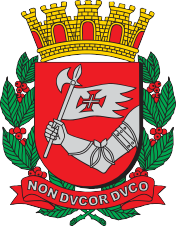 107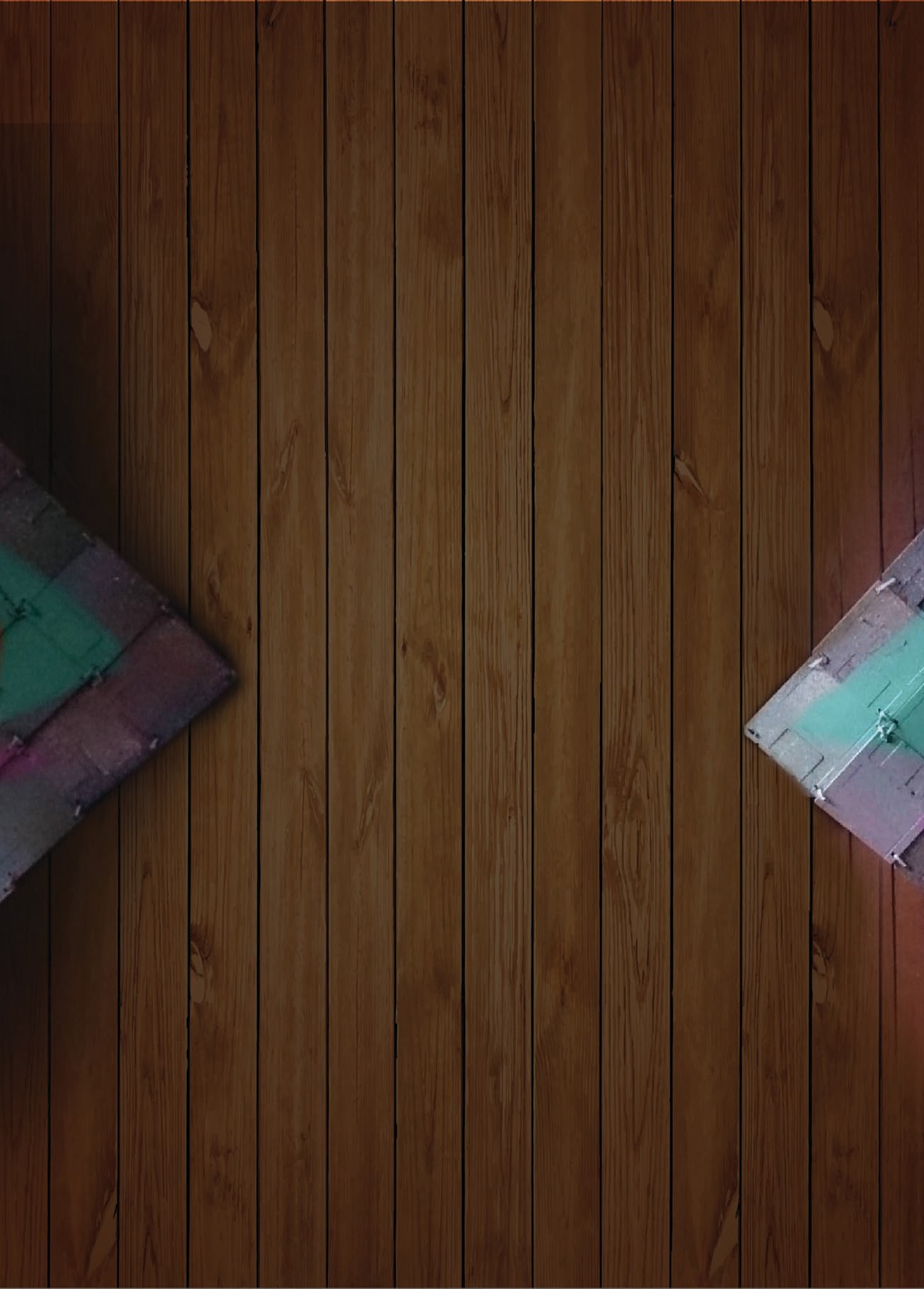 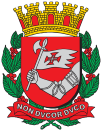 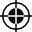 ASSISTÊNCIA EDESENVOLVIMENTO SOCIAL Rua Líbero Badaró, 561/569Centro - São Paulo - CEP 01009-000 Fone: 3291-9666Site: prefeitura.sp.gov.br/cidade/secretarias/assistencia_social/FUNÇÃOCARGA HORÁRIA SEMANALNÚMEROGerente de serviço I40h01Técnico40h01 para cada 15 usuários.Auxiliar Administrativo40h01 até 75 usuários, 2 a partir de 90 usuários.Agente operacional40h01OficineiroDe acordo com a capacidade de vagas.De acordo com a programação estabelecida.SASDISTRITOSREGIÃOCREASSMSE/MACAPACIDADESÉBELA VISTA BOM RETIRO CAMBUCI CONSOLAÇÃO LIBERDADE REPUBLICA STA CECILIA SECENTROCREAS/SESMSE/MA Santa Cecília;SMSE/MA Bela Vista195PENHAPENHA ARTUR ALVIM CANGAIBAVILA MATILDELESTE 1CREAS/PENHASMSE/MA PROJESP;SMSE/MA Santa Luzia210ARICANDUVA/ FORMOSA/ CAR- RÃOARICANDUVA CARRÃOVILA FORMOSALESTE 1CREAS/ARICAN- DUVASMSE/MA Don Luciano120V.PRUDENTE/SA- POPEMBAVILA PRUDENTE PQ. SÃO LUCAS SAPOPEMBALESTE 1CREAS/VILA PRU- DENTESMSE/MA Madalena; SMSE/MA Sinhá; SMSE/MA Padre Pas- choal Bianco; SMSE/MA Pró-Juta345MOOCAMOOCA PARI TATUAPÉ AGUA RASA BELEM BRASLESTE 1CREAS/MOOCASMSE/MA Mooca12031 SUB96 DISTRITOS29 CREAS606090REGIÃOTOTAL ANO 2014%Leste 24638%Sul 22722%Norte 21613%Leste 11613%Oeste65%Norte 143%Sul 143%Centro22%TOTAL DA CIDADE121100%201220132014PSC3165LA5673882a Medida11825Acúmulo1103TOTAL71107121Região201220122013201320142014RegiãoMédia (N.A)%Média (N.A)%Média (N.A)%Centro1933,432173,652133,31Leste 173513,0571111,9675611,75Leste 2147126,13166428,00182528,35Norte 14327,674106,894867,55Norte 276613,6191615,42101415,76Oeste1823,242033,412403,73Sul 14147,354156,994356,76Sul 2143625,52140723,67146722,80TOTAL DA CIDADE5629100,005942100,006436100,00Supervisão Regional de Assistência Social (SAS)201220132014ARICANDUVA/ FORMOSA/ CARRÃO1039694BUTANTÃ127149188CAMPO LIMPO388377402CAPELA DO SOCORRO330304301CASA VERDE/ CACHOEIRINHA252242292CIDADE ADEMAR308325360CIDADE TIRADENTES178199218ERMELINO MATARAZZO119151134FREGUESIA/ BRASILÂNDIA230313347GUAIANASES183211228IPIRANGA212231221ITAIM PAULISTA238279293ITAQUERA212262314JABAQUARA152154176JAÇANÃ/ TREMEMBÉ171171210LAPA/PINHEIROS555452M'BOI MIRIM246251255MOOCA151160152PARELHEIROS949395PENHA198201204PERUS1019293Supervisão Regional de Assistência Social (SAS)201220132014PIRITUBA183269282SANTANA/ TUCURUVI706978SANTO AMARO705654SÃO MATEUS251292352SÃO MIGUEL289270286SÉ193217213VILA MARIA/ VILA GUILHERME191171198VILA MARIANA503138VILA PRUDENTE/ SAPOPEMBA282254306TOTAL DA CIDADE562959426435EIXO 2 – QUALIFICAÇÃO DO ATENDIMENTO SOCIOEDUCATIVOEIXO 2 – QUALIFICAÇÃO DO ATENDIMENTO SOCIOEDUCATIVOEIXO 2 – QUALIFICAÇÃO DO ATENDIMENTO SOCIOEDUCATIVOEIXO 2 – QUALIFICAÇÃO DO ATENDIMENTO SOCIOEDUCATIVOOBJETIVOMETARESPONSÁVEISPERÍODO10- ASSEGURAR73.	Formação conjunta envolvendo profissionais da Educação, Saúde, Cultura, Assistência, Trabalho e das demais políticas setoriais sobre as medidas socioeducativas e o PIA, considerando conteúdos que abordem os aspectos relacionados à construção de identidade e subjetividade do adolescente.Órgão Gestor do Plano Municipal do Sistema SocioeducativoComissão interinstitucional2016-2025A PROMOÇÃO, A73.	Formação conjunta envolvendo profissionais da Educação, Saúde, Cultura, Assistência, Trabalho e das demais políticas setoriais sobre as medidas socioeducativas e o PIA, considerando conteúdos que abordem os aspectos relacionados à construção de identidade e subjetividade do adolescente.Órgão Gestor do Plano Municipal do Sistema SocioeducativoComissão interinstitucionalARTICULACÃO E73.	Formação conjunta envolvendo profissionais da Educação, Saúde, Cultura, Assistência, Trabalho e das demais políticas setoriais sobre as medidas socioeducativas e o PIA, considerando conteúdos que abordem os aspectos relacionados à construção de identidade e subjetividade do adolescente.Órgão Gestor do Plano Municipal do Sistema SocioeducativoComissão interinstitucionalAÇÃO DAS REDES DE73.	Formação conjunta envolvendo profissionais da Educação, Saúde, Cultura, Assistência, Trabalho e das demais políticas setoriais sobre as medidas socioeducativas e o PIA, considerando conteúdos que abordem os aspectos relacionados à construção de identidade e subjetividade do adolescente.Órgão Gestor do Plano Municipal do Sistema SocioeducativoComissão interinstitucionalPROTEÇÃO SOCIAL73.	Formação conjunta envolvendo profissionais da Educação, Saúde, Cultura, Assistência, Trabalho e das demais políticas setoriais sobre as medidas socioeducativas e o PIA, considerando conteúdos que abordem os aspectos relacionados à construção de identidade e subjetividade do adolescente.Órgão Gestor do Plano Municipal do Sistema SocioeducativoComissão interinstitucionalLOCAIS A FIM DE73.	Formação conjunta envolvendo profissionais da Educação, Saúde, Cultura, Assistência, Trabalho e das demais políticas setoriais sobre as medidas socioeducativas e o PIA, considerando conteúdos que abordem os aspectos relacionados à construção de identidade e subjetividade do adolescente.Órgão Gestor do Plano Municipal do Sistema SocioeducativoComissão interinstitucionalPOSSIBILITAR AEFETIVA ÇÃO DOS PIAs73.	Formação conjunta envolvendo profissionais da Educação, Saúde, Cultura, Assistência, Trabalho e das demais políticas setoriais sobre as medidas socioeducativas e o PIA, considerando conteúdos que abordem os aspectos relacionados à construção de identidade e subjetividade do adolescente.Órgão Gestor do Plano Municipal do Sistema SocioeducativoComissão interinstitucionalPOSSIBILITAR AEFETIVA ÇÃO DOS PIAs74.	Elaboração e divulgação de cartilha com esclarecimentos sobre o devido processo legal a partir da abordagem policial do adolescente e divulgação de fluxo paraÓrgão Gestor do SIMASE Coordenação dos Programas LA/PSC2016-2025denúncias de ilegalidades e violações dedireitos em tal processo.75.	Formação continuada para a equipe técnica para a construção do PlanoÓrgão Gestor do Plano Municipal do Sistema Socioeducativo2015-2025Individual de Atendimento (PIA), de modoa entendê-lo como um recurso pedagógico,SMADSpela sua natureza socioeducativa para efeti-var direitos fundamentais.EIXO 3 – PARTICIPAÇÃO DA SOCIEDADE CIVIL E PROTAGONISMO DOS ADOLESCENTESEIXO 3 – PARTICIPAÇÃO DA SOCIEDADE CIVIL E PROTAGONISMO DOS ADOLESCENTESEIXO 3 – PARTICIPAÇÃO DA SOCIEDADE CIVIL E PROTAGONISMO DOS ADOLESCENTESEIXO 3 – PARTICIPAÇÃO DA SOCIEDADE CIVIL E PROTAGONISMO DOS ADOLESCENTESOBJETIVOMETARESPONSÁVEISPERÍODO3- FORTALECER A PARTICIPAÇÃO DOS ADOLESCENTES E SUAS FAMÍLIAS NO MONITORAMENTO E AVALIAÇÃO DOS SERVIÇOS E NA CONSTRUÇÃO DO PPP.85.	Criação de mecanismos de parti- cipação digital pelos adolescentes.Órgão gestor do Sistema Municipal de Atendimento SocioeducativoSMADS SMC2015-20163- FORTALECER A PARTICIPAÇÃO DOS ADOLESCENTES E SUAS FAMÍLIAS NO MONITORAMENTO E AVALIAÇÃO DOS SERVIÇOS E NA CONSTRUÇÃO DO PPP.86.	Adoção de instrumentos para avaliação dos serviços pelos adolescentes e familiares.Órgão gestor do Sistema Municipal de Atendimento Socioeducativo Conselhos Gestores2015-20253- FORTALECER A PARTICIPAÇÃO DOS ADOLESCENTES E SUAS FAMÍLIAS NO MONITORAMENTO E AVALIAÇÃO DOS SERVIÇOS E NA CONSTRUÇÃO DO PPP.87.	Realização de encontro municipal anual das famílias para a discussão da políti- ca de atendimento socioeducativo.Órgão Gestor do SIMASE2016-20253- FORTALECER A PARTICIPAÇÃO DOS ADOLESCENTES E SUAS FAMÍLIAS NO MONITORAMENTO E AVALIAÇÃO DOS SERVIÇOS E NA CONSTRUÇÃO DO PPP.88.	Oferta de formação sobre direitos humanos e cidadania para adolescentes e famílias.Secretaria de Municipal de Direitos Hu- manos e CidadaniaÓrgão gestor do Sistema Municipal de Atendimento Socioeducativo2015-20253- FORTALECER A PARTICIPAÇÃO DOS ADOLESCENTES E SUAS FAMÍLIAS NO MONITORAMENTO E AVALIAÇÃO DOS SERVIÇOS E NA CONSTRUÇÃO DO PPP.89.	Elaboração de materiais didáticos (cartilhas, manuais, outros) como instru- mentos de informação, debate e aprendiza- gem para os adolescentes.Órgão gestor do Sistema Municipal de Atendimento Socioeducativo2016-20173- FORTALECER A PARTICIPAÇÃO DOS ADOLESCENTES E SUAS FAMÍLIAS NO MONITORAMENTO E AVALIAÇÃO DOS SERVIÇOS E NA CONSTRUÇÃO DO PPP.90.	Criação de Ouvidoria para recepção das dúvidas, sugestões e reclama- ções referentes à execução do Plano e ao atendimento de medida socioeducativa em meio aberto.Órgão gestor do Plano Municipal de Atendimento Socioeducativo Comissão Interinstitucional2016-2017